                                                                   Утверждено: Директор государственного автономного учреждения социального обслуживания Свердловской области «Комплексный центр социального обслуживания населения Новолялинского района»________________ Н.В. Ионина                                                                                      «04» апреля 2024 годаДОКУМЕНТАЦИЯпо проведению открытого аукциона в электронной форме по продаже объектов недвижимого имущества, а именно:- здания стационара, назначение: нежилое, общей площадью 350,3 кв. метра, кадастровый номер 66:18:0703002:347, расположенного по адресу: Свердловская область, р-н Новолялинский, п. Лобва, ул. Ленина, 73;- здания, назначение: нежилое, общей площадью 45,1 кв. метра, кадастровый номер 66:18:0703002:282, расположенного по адресу: Свердловская область, р-н Новолялинский, 
п. Лобва, Пищеблок, ул. Ленина, д. 73,находящихся в государственной собственности Свердловской области и закрепленных на праве оперативного управления за государственным автономным учреждением социального обслуживания Свердловской области «Комплексный центр социального обслуживания населения Новолялинского района»город Новая Ляля2024 год1.	Сведения об организаторе и форме аукциона:1.1.	Государственное автономное учреждение социального обслуживания Свердловской области «Комплексный центр социального обслуживания населения Новолялинского района» (далее также – ГАУСО СО «КЦСОН Новолялинского района»); 1.2. Место нахождения Организатора аукциона – 624400 Свердловская область, 
г. Новая Ляля, ул. Уральская 26;1.3. Адрес электронной почты Организатора аукциона – Kzson_lala@mail.ru, soc103@egov66.ru;1.4. Контактные телефоны Организатора аукциона – 8 (343) 882-10-47;                            2.	Аукцион проводится в электронной форме и является открытым по составу участников и форме подачи предложений. Аукцион проводится в порядке, предусмотренном Приказом ФАС России  от 21.03.2023 № 147/23 «О порядке проведения конкурсов или аукционов на право заключения договоров аренды, договоров безвозмездного пользования, договоров доверительного управления имуществом, иных договоров, предусматривающих переход прав в отношении государственного или муниципального имущества, и перечне видов имущества, в отношении которого заключение указанных договоров может осуществляться путем проведения торгов в форме конкурса» (далее – Порядок);3.	В соответствии c приказом Министерства по управлению государственным имуществом Свердловской области от 22.03.2024 № 1867 «О даче согласия государственному автономному учреждению социального обслуживания Свердловской области «Комплексный центр социального обслуживания население Новолялинского района» на отчуждение недвижимого имущества», письмом ГАУСО СО «КЦСОН Новолялинского района» от 25.03.2024 № 15, договором № 5 от 02.04.2024 функции специализированной организации по организации и проведению аукциона в электронной форме по продаже объектов недвижимого имущества, а именно:- здания стационара, назначение: нежилое, общей площадью 350,3 кв. метра, кадастровый номер 66:18:0703002:347, расположенного по адресу: Свердловская область,
р-н Новолялинский, п. Лобва, ул. Ленина, 73;- здания, назначение: нежилое, общей площадью 45,1 кв. метра, кадастровый номер 66:18:0703002:282, расположенного по адресу: Свердловская область, р-н Новолялинский,
п. Лобва, Пищеблок, ул. Ленина, д. 73,находящихся в государственной собственности Свердловской области и закрепленных 
на праве оперативного управления за ГАУСО СО «КЦСОН Новолялинского района» осуществляет государственное казенное учреждение Свердловской области «Фонд имущества Свердловской области» (далее – ГКУ СО «Фонд имущества Свердловской области», Специализированная организация). 4.	Сведения о Специализированной организации:4.1. Место нахождения Специализированной организации: г. Екатеринбург,
ул. Мамина-Сибиряка, д. 111 (центральный вход, первый этаж);4.2. 	Контактный телефон Специализированной организации – (343) 229-00-07;4.3.	 Адрес электронной почты Специализированной организации: fiso@egov66.ru;4.4. Официальный сайт Специализированной организации: http://fiso96.ru/.5. Юридическое лицо для организации аукциона в электронной форме – Акционерное общество «Сбербанк - Автоматизированная система торгов». Электронная площадка (универсальная торговая платформа) – http://utp.sberbank-ast.ru.Работа на универсальной торговой платформе – электронной площадке осуществляется в соответствии:- с регламентом универсальной торговой платформы АО «Сбербанк-АСТ» (ознакомиться можно по ссылке http://utp.sberbank-ast.ru/Main/Notice/988/Reglament) (далее – Регламент электронной площадки);- инструкцией для участника торгов по работе в торговой секции «Приватизация, аренда и продажа прав» универсальной торговой платформы АО «Сбербанк-АСТ» (ознакомиться можно по ссылке http://utp.sberbank-ast.ru/AP/Notice/652/Instructions);- с регламентом торговой секции «Приватизация, аренда и продажа прав» универсальной торговой платформы АО «Сбербанк-АСТ» (ознакомиться можно по ссылке http://utp.sberbank-ast.ru/AP/Notice/1027/Instructions).6. Указанное в настоящей Документации время – московское.7. Адрес электронной площадки в информационно-телекоммуникационной сети «Интернет», на которой проводится аукцион: http://utp.sberbank-ast.ru.8. Извещение и документация о проведении аукциона в электронной форме размещены на официальном сайте Российской Федерации для размещения информации о проведении торгов www.torgi.gov.ru/new, на официальном сайте ГКУ СО «Фонд имущества Свердловской области» в информационно-телекоммуникационной сети «Интернет» – www.fiso96.ru (далее – официальные сайты) и на универсальной торговой платформе – электронной площадке АО «Сбербанк – АСТ». 9. Сведения о предмете аукциона. Предмет аукциона: продажа объектов недвижимого имущества, а именно:- здания стационара, назначение: нежилое, общей площадью 350,3 кв. метра, кадастровый номер 66:18:0703002:347, расположенного по адресу: Свердловская область,
р-н Новолялинский, п. Лобва, ул. Ленина, 73;- здания, назначение: нежилое, общей площадью 45,1 кв. метра, кадастровый номер 66:18:0703002:282, расположенного по адресу: Свердловская область, р-н Новолялинский,
п. Лобва, Пищеблок, ул. Ленина, д. 73,находящихся в государственной собственности Свердловской области и закрепленных на праве оперативного управления за государственным автономным учреждением социального обслуживания Свердловской области «Комплексный центр социального обслуживания населения Новолялинского района».Согласно Отчету об оценке рыночной стоимости недвижимого имущества и данным Выписок из ЕГРН на здания:Здание с кадастровым номером 66:18:0703002:347.Площадь: 350,3 кв.м.Назначение: Нежилое.Наименование: Стационар.Количество этажей, в том числе подземных этажей: 1, в том числе подземных 0.Материал наружных стен: Рубленные.Виды разрешенного использования: нежилое.Состав объекта: основное строение Литер: А. площадь - 328,7 кв.м, этажность: 1. холодный пристрой, лит.а площадь - 21,6 кв.м.Группа капитальности: 4/5.Площадь застройки, кв. м (согласно выписке из технического паспорта): 550.Этажность подземная/надземная (согласно выписке из технического паспорта): -/1.Высота, м (согласно выписке из технического паспорта), м: 3,25.Строительный объем, (согласно расчётам по данным тех. Паспорта) куб. м: 1323/66.Тип здания по материалу/технологии несущих конструкций (согласно техническому паспорту и сборнику индексов цен в строительстве от КО-ИНВЕСТ): здания с наружными ограждающими конструкциями преимущественно из дерева.Год постройки: 1965.Общий износ здания по техническому паспорту по состоянию на 13.06.2007: 38.Фактический срок службы, лет: 58.Фундамент: бутовый ленточный t=40см, гл до 50см.Стены: брус 18*18, оштукатурены, побелены.Перегородки: дощатые, оштукатурены, побелены.Перекрытия: деревянное отепленное оштукатуренное.Крыша: шифер по деревянной обрешетке.Полы: дощатые на деревянных лагах.Проемы: оконные: по 2 створных переплета в проеме, окрашенные.Проемы дверные: дощатые на деревянных лагах.Внутренняя отделка: штукатурка, побелка, окраска, в санузлах пластиковые панели.Прочие работы: крыльца дощатые.Санитарные и электротехнические устройства:Отопление: центральное.Водопровод: центральный.Канализация: местная.Электроосвещение: скрытая проводка.Телефон: телефонизация.Техническое состояние здания (Не требуется ремонт, требуется текущий ремонт, выборочный капитальный ремонт, комплексный капитальный ремонт, ветхое): состояние неудовлетворительное. Требуется капитальный ремонт.Здание находится в государственной собственности Свердловской области (запись регистрации в Едином государственном реестре недвижимости № 66-66-04/051/2008-206 от 31.10.2008) и закреплено на праве оперативного управления за ГАУСО СО «КЦСОН Новолялинского района» (запись регистрации в Едином государственном реестре недвижимости № 66-66-04/051/2008-207 от 31.10.2008).Здание с кадастровым номером 66:18:0703002:282, (Пищеблок):Площадь: 45,1 кв.м.Назначение: Нежилое.Наименование: Здание.Количество этажей, в том числе подземных этажей: 1, в том числе подземных 0.Материал наружных стен: Кирпичные.Год завершения строительства: 1965.Виды разрешенного использования: нежилое (нежилое здание).Группа капитальности: 1.Площадь застройки, кв. м (согласно выписке из технического паспорта): 76.Этажность подземная/надземная (согласно выписке из технического паспорта): -/1.Высота, м (согласно выписке из технического паспорта), м: 2,8.Строительный объем, (согласно расчётам по данным тех. Паспорта) куб. м: 209.Тип здания по материалу/технологии несущих конструкций (согласно техническому паспорту и сборнику индексов цен в строительстве от КО-ИНВЕСТ): здания с наружными ограждающими конструкциями преимущественно из кирпича.Общий износ здания по техническому паспорту по состоянию на 13.06.2007: 40.Фактический срок службы, лет: 58.Фундамент: бутовый ленточный t=40см, гл до 50см.Стены: кирпичные t=60см оштукатурены, побелены.Перегородки: кирпичные, оштукатурены, побелены.Перекрытия: железобетонные плиты.Крыша: шифер по деревянной обрешетке.Полы: дощатые на деревянных лагах.Проемы оконные: по 2 створных переплета в проеме, окрашенные.Проемы дверные: простые, окрашенные.Внутренняя отделка: штукатурка, побелка, окраска, в санузлах.Прочие работы: крыльца дощатые.Санитарные и электротехнические устройства:Отопление: центральное, отсутствует.Водопровод: центральный, в нерабочем состоянии.Канализация: центральная, в нерабочем состоянии.Электроосвещение: скрытая проводка, в нерабочем состоянииТехническое состояние здания (Не требуется ремонт, требуется текущий ремонт, выборочный капитальный ремонт, комплексный капитальный ремонт, ветхое): требуется текущий ремонт.Здание находится в государственной собственности Свердловской области (запись регистрации в Едином государственном реестре недвижимости 
№ 66:18:0703002:282-66/004/2019-1 от 09.04.2019) и закреплено на праве оперативного управления за ГАУСО СО «КЦСОН Новолялинского района» (запись регистрации 
в Едином государственном реестре недвижимости № 66:18:0703002:282-66/004/2019-2 
от 09.04.2019).Ограничение прав и обременение объектов недвижимости: не зарегистрировано.Объекты недвижимого имущества располагаются на земельном участке с кадастровым номером 66:18:0703002:206, площадью 4524 кв.м, местоположение: обл. Свердловская, р-н Новолялинский, п. Лобва, ул. Ленина, дом № 73, категория земель: земли населенных пунктов, вид разрешенного использования: объект социального обеспечения.Земельный участок находится в государственной собственности Свердловской области (запись регистрации в Едином государственном реестре недвижимости 
№ 66-66-04/041/2007-083 от 25.07.2007), передан в постоянное (бессрочное) пользование ГАУСО СО «КЦСОН Новолялинского района» (запись регистрации в Едином государственном реестре недвижимости № 66-66-04/007/2010-440 от 13.04.2010).Особые отметки: Сведения об ограничениях права на объект недвижимости, обременениях данного объекта, не зарегистрированных в реестре прав, ограничений прав и обременений недвижимого имущества: вид ограничения (обременения): прочие ограничения прав и обременения объекта недвижимости; срок действия не установлен; реквизиты документа-основания: описание ЗУ от 23.08.2006 № 113. вид ограничения (обременения): прочие ограничения прав и обременения объекта недвижимости; срок действия не установлен; реквизиты документа-основания: описание ЗУ от 23.08.2006 № 113. вид ограничения (обременения): прочие ограничения прав и обременения объекта недвижимости; срок действия не установлен; реквизиты документа-основания: описание ЗУ от 23.08.2006 № 113. вид ограничения (обременения): прочие ограничения прав и обременения объекта недвижимости; срок действия не установлен; реквизиты документа-основания: описание ЗУ от 23.08.2006 № 113. вид ограничения (обременения): ограничения прав на земельный участок, предусмотренные статьей 56 Земельного кодекса Российской Федерации; срок действия: c 12.03.2015; реквизиты документа-основания: постановление "Об утверждении Правил охраны электрических сетей напряжением свыше 1000 вольт" от 26.03.1984 № 255 выдан: Министерство СССР. вид ограничения (обременения): ограничения прав на земельный участок, предусмотренные статьей 56 Земельного кодекса Российской Федерации; срок действия: c 17.04.2017; реквизиты документа-основания: письмо ООО "АКГ ЭКФАРД" от 27.12.2013 № 1266.Сведения о частях земельного участка:Начальная (минимальная) цена предмета договора – 420 580,00 (четыреста двадцать тысяч пятьсот восемьдесят) рублей 00 копеек, с учетом НДС 20%.Величина повышения начальной цены предмета договора («Шаг аукциона») – 
21 029,00 (двадцать одна тысяча двадцать девять) рублей 00 копеек, что составляет 
5 % от начальной (минимальной) цены договора;Сумма задатка для участия в аукционе в электронной форме – 42 058,00 (сорок две тысячи пятьдесят восемь) рублей 00 копеек. 10. Срок и порядок внесения задатка, реквизиты счета для перечисления задатка.10.1. Задаток для участия в аукционе служит обеспечением исполнения обязательства победителя аукциона по заключению договора. Задаток вносится на лицевой счет претендента до подачи заявки, открытый при регистрации на электронной площадке в порядке, установленном Регламентом электронной площадки.10.2. В момент подачи заявки Оператор электронной площадки проверяет наличие денежной суммы в размере задатка на лицевом счете претендента и осуществляет блокирование необходимой суммы денежных средств.Банковские реквизиты счета для перечисления задатка:Денежные средства, перечисленные за Заявителя третьим лицом, не зачисляются                   на счет Заявителя на универсальной торговой площадке.10.3. Образец платежного поручения приведен на электронной площадке по адресу: http://utp.sberbank-ast.ru/AP/Notice/653/Requisites.10.4. Основанием для блокирования денежных средств служит заявка, направленная Оператору электронной площадки. 10.5. Сумма задатка, внесенная победителем аукциона, засчитывается в счет оплаты по договору. Участникам аукциона, за исключением победителя аукциона и участника аукциона, сделавшего предпоследнее предложение о цене договора, задаток возвращается в течение пяти рабочих дней с даты размещения протокола проведения итогов аукциона на официальном сайте.Задаток, внесенный участником аукциона, который сделал предпоследнее предложение о цене договора, возвращается такому участнику аукциона в течение пяти рабочих дней с даты подписания договора с победителем аукциона.Задаток возвращается заявителям, направившим заявки на участие в аукционе после окончания, установленного срока приема заявок на участие в аукционе, в течение пяти рабочих дней с даты окончания срока приема заявок.Задаток возвращается заявителю, отозвавшему заявку в любое время до установленных даты и времени окончания срока подачи заявок на участие в аукционе, в течение пяти рабочих дней с даты поступления организатору аукциона уведомления об отзыве заявки на участие в аукционе.Задаток возвращается заявителям, не допущенным к участию в аукционе, в течение пяти рабочих дней с даты подписания протокола рассмотрения заявок на участие в аукционе.В случае отказа Организатора аукциона от проведения аукциона денежные средства, внесенные в качестве задатка, возвращаются заявителю в течение пяти рабочих дней с даты размещения извещения об отказе от проведения аукциона на официальном сайте.11. Сроки процедур аукциона в электронной форме:(Внимание! Указанное в настоящей Документации время – московское.)11.1. Дата и время начала срока подачи заявок на участие в аукционе –                                              с 09 час. 00 мин. 05 апреля 2024 года.Место подачи заявок: Электронная площадка – универсальная торговая платформа АО «Сбербанк - АСТ», размещенная на сайте http://utp.sberbank-ast.ru в сети «Интернет» (торговая секция «Приватизация, аренда и продажа прав»).11.2. Дата и время окончания срока подачи заявок на участие в аукционе –                                       в 09 час. 00 мин. 13 мая 2024 года.11.3. Дата и время начала рассмотрения заявок на участие в аукционе –                                               13 мая 2024 года в 09 час. 00 мин.11.4. Дата и время начала проведения аукциона в электронной форме –                                    16 мая 2024 года в 09 час. 00 мин.11.5. Место проведения аукциона в электронной форме: Электронная площадка – универсальная торговая платформа АО «Сбербанк - АСТ», размещенная на сайте http://utp.sberbank-ast.ru в сети «Интернет» (торговая секция «Приватизация, аренда 
и продажа прав»).12. Организатор аукциона вправе принять решение о внесении изменений 
в извещение о проведении аукциона. Такие изменения формируются организатором аукциона или специализированной организацией с использованием официального сайта, подписываются усиленной квалифицированной подписью лица, уполномоченного действовать от имени организатора аукциона или специализированной организации, 
и размещаются организатором аукциона, специализированной организацией 
на официальном сайте не позднее чем за пять дней до даты окончания подачи заявок 
на участие в аукционе. В течение одного часа с момента размещения изменений 
в извещение о проведении аукциона на официальном сайте оператор электронной площадки размещает соответствующие изменения в извещение на электронной площадке. При внесении изменений в извещение о проведении аукциона срок подачи заявок 
на участие в аукционе должен быть продлен таким образом, чтобы с даты размещения 
на официальном сайте внесенных изменений в извещение о проведении аукциона до даты окончания срока подачи заявок на участие в аукционе он составлял не менее двадцати дней.13. Организатор аукциона по собственной инициативе или в соответствии с запросом заинтересованного лица вправе внести изменения в документацию об аукционе не позднее чем за пять дней до даты окончания подачи заявок на участие в аукционе. Изменение предмета аукциона не допускается. В течение одного дня с даты принятия указанного решения такие изменения подписываются усиленной квалифицированной подписью лица, уполномоченного действовать от имени организатора аукциона или специализированной организации, и размещаются организатором аукциона или специализированной организацией в порядке, установленном для размещения на официальном сайте извещения о проведении аукциона. В течение одного часа с момента размещения изменений в документацию об аукционе на официальном сайте оператор электронной площадки размещает соответствующие изменения в документацию об аукционе на электронной площадке. При этом срок подачи заявок на участие в аукционе должен быть продлен таким образом, чтобы с даты размещения на официальном сайте торгов изменений, внесенных в документацию об аукционе, до даты окончания срока подачи заявок на участие в аукционе он составлял не менее пятнадцати дней.14. Организатор аукциона вправе отказаться от проведения аукциона. Извещение об отказе от проведения аукциона формируется организатором аукциона или специализированной организацией с использованием официального сайта, подписывается усиленной квалифицированной подписью лица, уполномоченного действовать от имени организатора аукциона, и размещается на официальном сайте не позднее чем за пять дней до даты окончания срока подачи заявок на участие в аукционе. В течение одного часа с момента размещения извещения об отказе от проведения аукциона на официальном сайте оператор электронной площадки размещает извещение об отказе от проведения аукциона на электронной площадке. Денежные средства, внесенные в качестве задатка, возвращаются заявителю в течение пяти рабочих дней с даты размещения извещения об отказе от проведения аукциона на официальном сайте.15. Порядок участия в аукционе в электронной форме:15.1. Заявителем может быть любое юридическое лицо независимо от организационно-правовой формы, места нахождения и места происхождения капитала или любое физическое лицо, в том числе индивидуальный предприниматель, претендующие на заключение договора и подавшие заявку на участие в конкурсе или аукционе (далее - заявитель).15.2. Участие в аукционе в электронной форме вправе принимать заявители, зарегистрированные в государственной информационной системе "Официальный сайт Российской Федерации в информационно-телекоммуникационной сети "Интернет" www.torgi.gov.ru (далее - официальный сайт) в соответствии с главой II Регламента государственной информационной системы "Официальный сайт Российской Федерации в информационно-телекоммуникационной сети "Интернет" www.torgi.gov.ru, утвержденного приказом Федерального казначейства от 2 декабря 2021 г. N 38н (зарегистрирован Министерством юстиции Российской Федерации 2 декабря 2021 г., регистрационный                 N 66843). Заявители, зарегистрированные на официальном сайте, считаются зарегистрированными на электронной площадке не позднее рабочего дня, следующего за днем регистрации лица на официальном сайте.15.3. Участником аукциона в электронной форме может быть любое юридическое лицо независимо от организационно-правовой формы, места нахождения, а также места происхождения капитала или любое физическое лицо, в том числе индивидуальный предприниматель, претендующие на заключение договора.15.4. Участники аукциона должны соответствовать требованиям, установленным законодательством Российской Федерации к таким участникам.15.5. Участие в аукционе оформляется путем подачи заявки в отношении предмета аукциона.16. Требования к содержанию, составу и форме заявки на участие в аукционе и инструкция по ее заполнению.16.1. Заявка на участие в аукционе подается в срок и по форме, которые установлены настоящей Документацией об аукционе.Подача заявки на участие осуществляется только посредством интерфейса универсальной торговой платформы АО «Сбербанк-АСТ» торговой секции «Приватизация, аренда и продажа прав» из личного кабинета заявителя. Необходимо заполнить электронную форму заявки и приложить предусмотренные в документации файлы документов.16.2. Заявка на участие в аукционе в сроки, указанные в извещении о проведении аукциона, направляется оператору электронной площадки в форме электронного документа и подписывается усиленной квалифицированной подписью заявителя.Заявка на участие в аукционе должна содержать следующие документы и сведения:1) полное и сокращенное (при наличии) наименования юридического лица или иностранного юридического лица (либо аккредитованного филиала или представительства иностранного юридического лица), адрес юридического лица или иностранного юридического лица (для аккредитованного филиала или представительства иностранного юридического лица - адрес (место нахождения) на территории Российской Федерации), фамилию, имя, отчество (при наличии), паспортные данные или данные иных документов, удостоверяющих личность в соответствии с законодательством Российской Федерации, адрес регистрации по месту жительства (пребывания) (для физического лица), номер контактного телефона, адрес электронной почты;2) идентификационный номер налогоплательщика юридического лица (если заявителем является юридическое лицо), аккредитованного филиала или представительства иностранного юридического лица (если от имени иностранного юридического лица выступает аккредитованный филиал или представительство), физического лица, в том числе зарегистрированного в качестве индивидуального предпринимателя (если заявителем является физическое лицо, в том числе зарегистрированное в качестве индивидуального предпринимателя), аналог идентификационного номера налогоплательщика в соответствии с законодательством соответствующего иностранного государства (если заявителем является иностранное лицо), код причины постановки на учет юридического лица (если заявителем является юридическое лицо), аккредитованного филиала или представительства иностранного юридического лица (если от имени иностранного юридического лица выступает аккредитованный филиал или представительство), обособленного подразделения юридического лица (если от имени заявителя выступает обособленное подразделение юридического лица);3) выписку из единого государственного реестра юридических лиц (если заявителем является юридическое лицо), выписку из единого государственного реестра индивидуальных предпринимателей (если заявителем является индивидуальный предприниматель);4) надлежащим образом заверенный перевод на русский язык документов о государственной регистрации иностранного юридического лица в соответствии с законодательством соответствующего государства (если заявителем является иностранное юридическое лицо);5) надлежащим образом заверенный перевод на русский язык документов о государственной регистрации физического лица в качестве индивидуального предпринимателя в соответствии с законодательством соответствующего государства (если заявителем является иностранное физическое лицо);6) документ, подтверждающий полномочия лица на осуществление действий от имени заявителя - юридического лица (копия решения о назначении или об избрании либо приказа о назначении физического лица на должность, в соответствии с которым такое физическое лицо обладает правом действовать от имени заявителя без доверенности). В случае, если от имени заявителя действует иное лицо, заявка на участие в аукционе должна содержать также доверенность на осуществление действий от имени заявителя, выданную и оформленную в соответствии с гражданским законодательством Российской Федерации. В случае, если указанная доверенность подписана лицом, уполномоченным руководителем заявителя, заявка на участие в конкурсе должна содержать также документ, подтверждающий полномочия такого лица;7) решение об одобрении или о совершении крупной сделки либо копию такого решения в случае, если требование о необходимости наличия такого решения для совершения крупной сделки установлено законодательством Российской Федерации, учредительными документами юридического лица и если для заявителя заключение договора, внесение задатка или обеспечение исполнения договора являются крупной сделкой;8) информацию о непроведении ликвидации юридического лица, об отсутствии решения арбитражного суда о признании заявителя - юридического лица или индивидуального предпринимателя несостоятельным (банкротом) и об открытии конкурсного производства;9) документы или копии документов, подтверждающие внесение задатка*. *При подаче заявителем заявки в соответствии с Регламентом и Инструкциями электронной площадки, информация о внесении заявителем задатка формируется Оператором электронной площадки и направляется Организатору аукциона (Специализированной организации).16.3. Информация и документы, предусмотренные подпунктами 1 - 4 и 8 пункта 16.2 настоящей документации, не включаются заявителем в заявку. Такие информация и документы направляются организатору аукциона оператором электронной площадки путем информационного взаимодействия с официальным сайтом.В случае внесения заявителем изменений в информацию и (или) документы, направление которых в соответствии с абзацем первым настоящего подпункта 16.3 осуществляется оператором электронной площадки посредством информационного взаимодействия с официальным сайтом, такие внесенные изменения либо такие новые информация и (или) документы применяются к отношениям, связанным с участием в аукционе, заявка на участие в котором подана заявителем после размещения внесенных изменений, новой информации и (или) документов на официальном сайте.16.4. При получении заявки на участие в аукционе оператор электронной площадки обязан направить заявителю уведомление о ее получении в течение одного часа с момента получения такой заявки. Заявитель вправе подать только одну заявку в отношении каждого предмета аукциона (лота).16.5. Прием заявок на участие в аукционе осуществляется до даты и времени окончания срока подачи таких заявок.16.6. Каждая заявка на участие в аукционе, поступившая в срок, указанный в извещении о проведении аукциона, регистрируется оператором электронной площадки с указанием даты, времени ее получения и порядкового номера заявки. В течение одного часа с даты и времени окончания срока подачи заявок оператор электронной площадки направляет организатору аукциона или специализированной организации заявки на участие в аукционе.16.7. Полученные после окончания установленного срока приема заявок на участие в аукционе заявки не рассматриваются и в тот же день возвращаются оператором электронной площадки заявителям. Задаток возвращается указанным заявителям в течение пяти рабочих дней с даты окончания срока приема заявок.16.8. Заявитель вправе отозвать заявку в любое время до установленных даты и времени окончания срока подачи заявок на участие в аукционе. Задаток возвращается указанному заявителю в течение пяти рабочих дней с даты поступления организатору аукциона уведомления об отзыве заявки на участие в аукционе.17. Любое заинтересованное лицо вправе направить на адрес электронной площадки или, в случае, если лицо зарегистрировано на электронной площадке в соответствии с подпунктом 15.2 настоящей Документации,  с использованием программно-аппаратных средств электронной площадки не более чем три запроса о разъяснении положений конкурсной документации. Не позднее одного часа с момента поступления такого запроса оператор электронной площадки направляет его с использованием электронной площадки организатору конкурса. В течение двух рабочих дней с даты поступления указанного запроса, если указанный запрос поступил к нему не позднее чем за три рабочих дня до даты окончания срока подачи заявок на участие в конкурсе, организатор конкурса формирует с использованием официального сайта, подписывает усиленной квалифицированной подписью лица, уполномоченного действовать от имени организатора конкурса или специализированной организации, и размещает на официальном сайте разъяснение с указанием предмета запроса, но без указания заинтересованного лица, от которого поступил запрос. Не позднее одного часа с момента размещения разъяснения положений конкурсной документации на официальном сайте оператор электронной площадки размещает указанное разъяснение на электронной площадке. Разъяснение положений конкурсной документации не должно изменять ее суть.18. Дата, время, график проведения осмотра имущества, права на которое передаются по договору.18.1. Любое заинтересованное лицо с даты размещения извещения о проведении аукциона на официальном сайте торгов и сайте электронной площадки до даты окончания приема заявок вправе осмотреть имущество, права на которое передаются по договору. 18.2. Запрос на осмотр имущества должен быть направлен на адрес электронной почты контактного лица организатора аукциона: soc092@egov66.ru - не позднее, чем за два рабочих дня до даты окончания срока подачи заявок на участие в аукционе.18.3 Осмотр производится без взимания платы и обеспечивается Организатором аукциона на основании направленного запроса в рабочие дни с 09 час. 00 мин. до 16 час.  00 мин. по предварительному согласованию времени проведения осмотра с контактным лицом Организатора аукциона – специалист по социальной работе ГАУСО СО «КЦСОН Новолялинского района» Климчук Лариса Николаевна, телефон 8 (34388) 3-25-59.19. Порядок проведения аукциона:19.1. В аукционе могут участвовать только заявители, признанные участниками аукциона.19.2. Аукцион проводится не позднее одного рабочего дня со дня размещения на официальном сайте протокола рассмотрения заявок на электронной площадке путем повышения начальной (минимальной) цены договора (цены лота), указанной в извещении о проведении аукциона, на «шаг аукциона».19.3. «Шаг аукциона» устанавливается в размере пяти процентов начальной (минимальной) цены договора (цены лота), указанной в извещении о проведении аукциона.19.4. При проведении аукциона устанавливается время приема предложений участников аукциона о цене договора (цене лота), составляющее 60 минут от начала проведения такого аукциона, а также 20 минут после поступления последнего предложения о цене договора (цены лота).Время, оставшееся до истечения срока подачи предложений о цене договора (цене лота), обновляется автоматически с помощью программно-аппаратных средств оператора электронной площадки после поступления последнего предложения о цене договора (цене лота). Если в течение указанного времени не поступило ни одного предложения о цене договора (цене лота), увеличивающего его текущее значение на "шаг аукциона", такой аукцион автоматически завершается с помощью программно-аппаратных средств оператора электронной площадки.19.5. Представленное участником аукциона предложение о цене договора не может быть ниже начальной (минимальной) цены договора (цены лота), равным или ниже ранее представленных участниками предложений о цене договора. Участник, предложение о цене договора которого является лучшим текущим предложением о цене договора, не вправе делать следующее предложение о цене.19.6. Победителем аукциона признается лицо, предложившее наиболее высокую цену договора.19.7. Ход проведения аукциона фиксируется оператором электронной площадки в электронном журнале, который направляется организатору аукциона в течение одного часа с момента завершения приема предложений о цене договора для подведения итогов аукциона.19.8. Не позднее следующего дня после направления оператором электронной площадки электронного журнала организатор аукциона оформляет и подписывает протокол подведения итогов аукциона, в котором указываются:1) дата и время проведения аукциона;2) полные наименования (для юридических лиц), фамилии, имена, отчества (при наличии) (для физических лиц) участников аукциона;3) начальная (минимальная) цена договора (цена лота), последнее и предпоследнее предложения о цене договора;4) полные наименования (для юридического лица), фамилии, имена, отчества (при наличии) (для физических лиц) победителя аукциона и участника аукциона, который сделал предпоследнее предложение о цене договора.19.9. Протокол подведения итогов аукциона подписывается усиленной квалифицированной подписью лица, уполномоченного действовать от имени организатора аукциона или специализированной организации, и размещается на электронной площадке организатором аукциона или специализированной организацией не позднее дня, следующего за днем подписания указанного протокола. В течение одного часа с момента размещения протокола подведения итогов на электронной площадке указанный протокол размещается оператором электронной площадки на официальном сайте.19.10. Участникам аукциона, за исключением победителя аукциона и участника аукциона, сделавшего предпоследнее предложение о цене договора, задаток возвращается в течение пяти рабочих дней с даты размещения протокола проведения итогов аукциона на официальном сайте.Задаток, внесенный участником аукциона, который сделал предпоследнее предложение о цене договора, возвращается такому участнику аукциона в течение пяти рабочих дней с даты подписания договора с победителем аукциона.19.11. Организатор аукциона или специализированная организация направляет победителю аукциона уведомление о принятом аукционной комиссией решении не позднее дня, следующего после дня подписания указанного протокола.19.12. Если в течение 60 минут от начала проведения аукциона участники аукциона не подали ни одного предложения о цене договора (цене лота), предусматривающего более высокую цену договора, чем начальная (минимальная) цена договора (цена лота), аукцион признается несостоявшимся, в связи с чем в день проведения аукциона организатор аукциона или специализированная организация составляет и подписывает усиленной квалифицированной подписью лица, уполномоченного действовать от имени организатора аукциона или специализированной организации, протокол о признании аукциона несостоявшимся.Указанный протокол в день его подписания размещается организатором аукциона на электронной площадке. В течение одного часа с момента размещения протокола о признании аукциона несостоявшимся на электронной площадке указанный протокол размещается оператором электронной площадки на официальном сайте. В случае, если документацией об аукционе предусмотрено два и более лота, решение о признании аукциона несостоявшимся принимается в отношении каждого лота отдельно.19.13. В случае, если победитель аукциона уклонился от заключения договора, заключение договора осуществляется с участником аукциона, сделавшим предпоследнее предложение о цене договора.20. Последствия признания аукциона несостоявшимся.20.1. В случае, если аукцион признан несостоявшимся по причине подачи заявки на участие в аукционе только одним заявителем (далее - единственный заявитель на участие в аукционе), либо признания участником аукциона только одного заявителя (далее - единственный участник аукциона), с единственным заявителем на участие в аукционе, в случае, если его заявка соответствует требованиям и условиям, предусмотренным документацией об аукционе, либо с единственным участником аукциона организатор аукциона обязан заключить договор на условиях и по цене, которые предусмотрены заявкой на участие в аукционе и документацией об аукционе, но по цене не менее начальной (минимальной) цены договора (лота), указанной в извещении о проведении аукциона. 20.2. При этом заключение договора для единственного заявителя на участие в аукционе, единственного участника аукциона, является обязательным.При уклонении или отказе указанных лиц от подписания договора (аренды/купли-продажи) задаток им не возвращается.20.3. В случае если аукцион признан несостоявшимся по основаниям, не указанным 
в пункте 20.1, организатор аукциона вправе объявить о проведении нового аукциона в установленном порядке. При этом в случае объявления о проведении нового аукциона организатор аукциона вправе изменить условия аукциона.21. Порядок заключения и исполнения договора.21.1. Заключение договора осуществляется сторонами на бумажном носителе, вне электронной площадки.21.2. Подписание договора осуществляется не ранее чем через 10 (десять) дней и не позднее 20 (двадцати) дней со дня размещения на официальном сайте торгов протокола подведения итогов аукциона либо протокола о признании аукциона несостоявшимся в случае, если аукцион признан несостоявшимся по причине подачи единственной заявки на участие в аукционе либо признания участником аукциона только одного заявителя.21.3. Сроки и порядок оплаты по договору.Покупатель обязан в течение 10 (десяти) рабочих дней после заключения Договора купли-продажи недвижимого имущества произвести оплату путем перечисления денежных средств на счет Продавца.Приложение № 1 к Документации                     ГКУ СО «Фонд имущества                            Свердловской области»ЗАЯВКАна участие в аукционе в электронной формеЗаявитель ___________________________________________________________________________________________(фамилия, имя, отчество физического лица, подающего заявку)(для физических лиц)Документ, удостоверяющий личность: __________ серия _______ № __________, выдан «____»_______________г.               код подразделения _________________________________________________________________________________                                                                                         (кем выдан)Место жительства:_____________________________________________________________________________________тел. ___________________________, факс __________________________, индекс________________________________Я, ________________________________________________________________________________________________                                                                             (Ф.И.О. претендента)Индивидуальный  предприниматель ___________________________________________________________________(полное наименование подающего заявку) (для Индивидуальных предпринимателей)ОГРНИП _________________________ ИНН___________________________ Документ, удостоверяющий личность: __________ серия _______ № __________, выдан «____»_______________г.               код подразделения _________________________________________________________________________________                                                                                         (кем выдан)Место жительства:_____________________________________________________________________________________тел. ___________________________, факс __________________________, индекс________________________________Я, _______________________________________________________________________________________________                                                                            (полное наименование подающего заявку)___________________________________________________________________(полное наименование юридического лица подающего заявку) (для юридических лиц)Документ о государственной регистрации в качестве юридического лица __________________________________ серия___________№_____________ дата регистрации «___»_____________г. ОГРН _________________________ ИНН___________________________ КПП_______________________Место нахождения:_____________________________________________________________________________________тел.______________________________, факс __________________________, далее именуемый Претендент, в лице ___________________________________________________________________,                                 (фамилия, имя, отчество, должность Претендента)действующего на основании__________________________________________________________________,                                                                           (наименование, дата и номер уполномочивающего документа)принимая решение об участии в аукционе в электронной форме по продаже объектов недвижимого имущества, а именно:- здания стационара, назначение: нежилое, общей площадью 350,3 кв. метра, кадастровый номер 66:18:0703002:347, расположенного по адресу: Свердловская область, р-н Новолялинский, п. Лобва, ул. Ленина, 73;- здания, назначение: нежилое, общей площадью 45,1 кв. метра, кадастровый номер 66:18:0703002:282, расположенного по адресу: Свердловская область, р-н Новолялинский, п. Лобва, Пищеблок, ул. Ленина, д. 73,находящихся в государственной собственности Свердловской области и закрепленных на праве оперативного управления за государственным автономным учреждением социального обслуживания Свердловской области «Комплексный центр социального обслуживания населения Новолялинского района», обязуюсь:1) соблюдать условия и порядок проведения аукциона, содержащиеся в документации об аукционе, размещенной на сайте: http://torgi.gov.ru/new.2) в случае признания победителем аукциона заключить договор _____________________.           Я  _________________________________________________________________________________                                                                        (ФИО) даю добровольное согласие уполномоченным лицам Организатора аукциона (специализированной организации) на обработку (любое действие (операцию) или совокупность действий (операций), совершаемых с использованием средств автоматизации или без использования таких средств с персональными данными, включая сбор, запись, систематизацию, накопление, хранение, уточнение (обновление, изменение), извлечение, использование, обезличивание, блокирование, удаление, уничтожение) следующих персональных данных:- фамилия, имя, отчество, дата и место рождения;- адрес регистрации по месту жительства;- паспорт (серия, номер, кем и когда выдан);- номер телефона;- идентификационный номер налогоплательщика;- адрес электронной почты.Вышеуказанные персональные данные предоставляю для обработки в целях исполнения законодательства, регулирующего проведение аукциона.Я ознакомлен с тем, что:1) согласие на обработку персональных данных действует с даты подписания настоящей заявки до истечения срока хранения аукционной документации;2) согласие на обработку персональных данных может быть отозвано на основании письменного заявления в произвольной форме;3) в случае отзыва согласия на обработку персональных данных Организатор аукциона (специализированная организация) прекращает обработку персональных данных в течение тридцати дней с даты поступления указанного отзыва и осуществляет хранение персональных данных на период срока хранения, предусмотренного законодательством Российской Федерации;4) в случае поступления обращения субъекта персональных данных с требованием о прекращении обработки персональных данных Организатор аукциона (специализированная организация) имеет право продолжить обработку персональных данных при наличии оснований, указанных в п. п. 2 - 9.1, 11 ч. 1 ст. 6, ч. 2 ст. 10 и ч. 2 ст. 11 Федерального закона от 27.07.2006 N 152-ФЗ "О персональных данных";5) после проведения аукциона персональные данные хранятся в архиве Организатора аукциона (специализированной организации) в течение срока хранения документов, предусмотренных законодательством Российской Федерации.Я ___________________________________________________________________________________                                                                                              (ФИО)даю добровольное согласие уполномоченным лицам Организатора аукциона (специализированной организации)  на передачу (распространение, предоставление, доступ), следующих персональных данных:- фамилия, имя, отчество, дата и место рождения;- адрес регистрации по месту жительства;- паспорт (серия, номер, кем и когда выдан);- номер телефона;- идентификационный номер налогоплательщика;- адрес электронной почты.Вышеуказанные персональные данные предоставляю для передачи в целях исполнения законодательства, регулирующего проведение аукциона.Я ознакомлен с тем, что:мои персональные данные могут быть переданы в следующие источники:- электронная площадка (универсальная торговая платформа) – http://utp.sberbank-ast.ru.- официальный сайт Российской Федерации для размещения информации о проведении торгов www.torgi.gov.ru/new (далее – официальный сайт);- официальный сайт Специализированной организации - https://fiso96.ru;- ГАУСО СО «КЦСОН Новолялинского района» (Организатор аукциона);- Министерство по управлению государственным имуществом Свердловской области.согласие на передачу персональных данных действует с даты подписания настоящего согласия до истечения срока хранения аукционной документации;согласие на передачу персональных данных может быть отозвано на основании письменного заявления в произвольной форме;в случае отзыва согласия на обработку персональных данных Организатор аукциона (специализированная организация) прекращает обработку персональных данных в течение тридцати дней с даты поступления указанного отзыва и осуществляет хранение персональных данных на период срока хранения, предусмотренного законодательством Российской Федерации;в случае поступления обращения субъекта персональных данных с требованием о прекращении обработки персональных данных Организатор аукциона (специализированная организация) имеет право продолжить обработку персональных данных при наличии оснований, указанных в п. п. 2 - 9.1, 11 ч. 1 ст. 6, ч. 2 ст. 10 и ч. 2 ст. 11 Федерального закона от 27.07.2006 N 152-ФЗ "О персональных данных";после проведения аукциона персональные данные хранятся в архиве Организатора аукциона (специализированной организации) в течение срока хранения документов, предусмотренных законодательством Российской Федерации.Я ознакомлен с тем, что имею право отказаться от обработки и распространения персональных данных, что повлечёт невозможность участия в аукционе.Адрес (в том числе почтовый) ____________________________________________________________________.К заявке приложены следующие документы:____________________________________Подпись Заявителя(его полномочного представителя)                                                           _______________ (___________________)М.П.                                                                                                                           «____» ____________ 202_ годаПриложение № 2 к Документации Проект договораДОГОВОР № _____-КПкупли-продажи имущества город Новая Ляля                                                                                                  «___» ________20_ годаГосударственное автономное учреждение социального обслуживания Свердловской области «Комплексный центр социального обслуживания населения Новолялинского района», именуемое в дальнейшем «Продавец», в лице директора Иониной Надежды Владимировны, действующего на основании Устава, именуемое в дальнейшем «Продавец», с одной стороны, и ___________________________________________________________________ , в лице ______________________, действующ__ на основании _______________________, именуемое в дальнейшем «Покупатель», с другой стороны, совместно именуемые «Стороны», заключили настоящий договор купли-продажи (далее по тексту – «Договор»)   о нижеследующем:1. ПРЕДМЕТ ДОГОВОРА1.1. В соответствии с Приказом Министерства по управлению государственным имуществом Свердловской области «О даче согласия государственному автономному учреждению социального обслуживания Свердловской области «Комплексный центр социального обслуживания населения Новолялинского района» на отчуждение  недвижимого имущества» от 22.03.2024 года № 1867                     и протоколом ______________________________ № ____ от __.__.202__г., а также в соответствии с условиями настоящего Договора Продавец обязуется передать в  собственность Покупателю,                  а Покупатель обязуется принять и оплатить согласно условиям настоящего Договора недвижимое имущество, а именно: - здание стационара, назначение: нежилое, общей площадью 350,3 кв. метра, кадастровый номер 66:18:0703002:347, расположенное по адресу: Свердловская область,
р-н Новолялинский, п. Лобва, ул. Ленина, 73;- здание, назначение: нежилое, общей площадью 45,1 кв. метра, кадастровый номер 66:18:0703002:282, расположенное по адресу: Свердловская область, р-н Новолялинский,
п. Лобва, Пищеблок, ул. Ленина, д. 73 (далее – Имущество).Имущество передается в том виде, как оно есть.1.2. На момент заключения настоящего Договора указанное в пункте 1.1. Договора Имущество находится в собственности Свердловской области, что подтверждается записью из Единого государственного реестра недвижимости №  66-66-04/051/2008-206 от 31.10.2008,                 №66:18:0703002:282-66/004/2019-1 от 09.04.2019 и закреплено на праве оперативного управления за Государственным автономным учреждением социального обслуживания Свердловской области «Комплексный центр социального обслуживания населения Новолялинского района», что подтверждается записью из Единого государственного реестра недвижимости № 66-66-04/051/2008-207 от 31.10.2008 года, № 66:18:0703002:282-66/004/2019-2 от 09.04.2019 года.Объекты недвижимого имущества располагаются на земельном участке с кадастровым номером 66:18:0703002:206, площадью 4524 кв.м, местоположение: обл. Свердловская, 
р-н Новолялинский, п. Лобва, ул. Ленина, дом № 73, категория земель: земли населенных пунктов, вид разрешенного использования: объект социального обеспечения.Земельный участок находится в государственной собственности Свердловской области (запись регистрации в Едином государственном реестре недвижимости 
№ 66-66-04/041/2007-083 от 25.07.2007), передан в постоянное (бессрочное) пользование ГАУСО СО «КЦСОН Новолялинского района» (запись регистрации в Едином государственном реестре недвижимости № 66-66-04/007/2010-440 от 13.04.2010).1.3. Общее состояние Имущества признается Покупателем соответствующим требованиям Покупателя к качеству, состоянию и комплектности Имущества. 1.4. Продавец гарантирует, что до совершения настоящего Договора, указанное в пункте 1.1. Договора Имущество никому другому не продано, не заложено, в споре, под арестом и запретом не состоит.1.5. Покупатель несет все расходы, связанные с регистрацией перехода права   собственности на отчуждаемое Имущество по настоящему Договору. Указанные расходы не включаются в цену Договора и оплачиваются Покупателем в соответствии с действующим законодательством Российской Федерации. 2. ЦЕНА И ПОРЯДОК РАСЧЕТОВ2.1. Установленная по результатам Аукциона цена Имущества, указанного в пункте 1.1. настоящего Договора, составляет ________________________(_____________________________) рубля ___ копеек, в том числе НДС (20%), что составляет _____________ руб. ____ копеек.2.2. Задаток в сумме _____________(_____________________________) рублей _____________ копеек, внесенный (победителем аукциона) засчитывается в счет оплаты Имущества. 2.3. За вычетом суммы задатка Покупатель обязан уплатить оставшуюся сумму в размере ____________________ (________________________________) рубль _____ копейка в безналичном порядке по следующим реквизитам: ИНН/КПП 6647003296/668001001,Получатель: ГАУСО СО «КЦСОН Новолялинского района района», л/с 33015009130Номер счета получателя средств (р/счет): 03224643650000006200Банк: Уральское ГУ Банка России// УФК по Свердловской области г. ЕкатеринбургБИК: 016577551Номер счета банка получателя средств (корр. счет): 40102810645370000054ОКТМО 65716000         2.4. Указанная в п. 2.3. сумма уплачивается Покупателем в течение 10 рабочих дней после заключения Договора.В платежном поручении, оформляющем оплату, должны быть указаны сведения о наименовании Покупателя и адрес приобретаемого имущества: Свердловская область, Новолялинский район, п. Лобва, ул. Ленина, д.73.2.5. Моментом оплаты считается день зачисления на счет, указанный Продавцом, суммы, указанной в п. 2.3. Договора.Документальным подтверждением оплаты имущества является платежное поручение
и выписка со счета, на который зачисляется сумма оплаты. 2.6. Покупатель вправе оплатить стоимость Имущества ранее установленного в пункте 2.4. настоящего Договора срока.3. ПЕРЕДАЧА ИМУЩЕСТВА3.1. Продавец обязуется передать Покупателю Имущество, указанное в пункте 1.1. настоящего Договора по акту приема-передачи (Приложение № 1) в течение 10 рабочих дней с даты полной оплаты цены имущества, указанной в п. 2.1. настоящего Договора.4. ВОЗНИКНОВЕНИЕ ПРАВА СОБСТВЕННОСТИ4.1. Право собственности Покупателя на Имущество, указанное в пункте 1.1. настоящего Договора, возникает с момента государственной регистрации права собственности в Управлении федеральной службы государственной регистрации кадастра и картографии по Свердловской области. 4.2. Риск случайной гибели или случайного повреждения Имущества переходит на Покупателя с момента передачи Продавцом Имущества Покупателю по акту приема-передачи (Приложение № 1 к настоящему Договору).5. ПРАВА И ОБЯЗАННОСТИ СТОРОН5.1. Продавец обязан:5.1.1. Передать Покупателю Имущество, являющееся предметом настоящего Договора (указанное в пункте 1.1. настоящего Договора) в соответствии с разделом 3 настоящего Договора.5.1.2. Предоставить необходимые документы для государственной регистрации права собственности в Управление федеральной службы государственной регистрации кадастра и картографии по Свердловской области.5.2. Покупатель обязан:5.2.1. Оплатить стоимость приобретаемого Имущества в соответствии с разделом
2 настоящего Договора.5.2.2. Предоставить в Управление федеральной службы государственной регистрации кадастра и картографии по Свердловской области необходимые документы для государственной регистрации перехода права собственности.5.2.3. В течение 5 (пяти) рабочих дней со дня государственной регистрации права собственности Покупателя на Имущество предоставить Продавцу выписку из Единого государственного реестра недвижимости, подтверждающей переход права собственности.6. ОТВЕТСТВЕННОСТЬ СТОРОН6.1. За невыполнение или ненадлежащие выполнение обязательств по настоящему Договору Стороны несут ответственность в соответствии с действующим законодательством Российской Федерации. 6.2. За неисполнение обязательства, предусмотренного пунктом 2.4. настоящего Договора, Продавец вправе потребовать от Покупателя перечисления на расчетный счет Продавца пени за каждый день просрочки в размере 0,1 % от суммы, указанной в п. 2.3. настоящего Договора.6.3. Просрочка внесения денежных средств в счет оплаты Имущества в сумме и сроки, указанные в разделе 2 настоящего Договора, не может составлять более 5 дней (далее – «допустимая просрочка»). Просрочка свыше 5 дней считается отказом Покупателя от исполнения обязательств по оплате.6.4. Продавец в течение 3 (трех) дней с момента истечения допустимой просрочки, направляет Покупателю заказным письмом уведомление о расторжении Договора. Договор считается расторгнутым с момента доставки письма в соответствии со ст. 165.1 Гражданского кодекса РФ. В таком случае в момент расторжения Договора все обязательства Сторон по Договору прекращаются, задаток Покупателю не возвращается. Оформление Сторонами дополнительного соглашения о расторжении настоящего Договора не требуется. 6.5. Уплата неустойки не освобождает Стороны от исполнения обязательств по настоящему Договору.6.6. Расторжение настоящего Договора не освобождает Стороны от уплаты неустойки в случае, если расторжение произведено вследствие нарушения соответствующей Стороной своих обязанностей по настоящему Договору.6.7. Ответственность Сторон, не урегулированная настоящим Договором, устанавливается действующим законодательством Российской Федерации.7. РАЗРЕШЕНИЕ СПОРОВ7.1. Все споры и разногласия, возникающие по настоящему договору или в связи с ним, а также в случае нарушения сторонами своих обязательств, решаются в претензионном порядке. Срок рассмотрения претензий составляет 5 (пять) календарных дней с даты получения.7.2. Споры, вытекающие из настоящего Договора, подлежат рассмотрению в суде в порядке, предусмотренном действующим законодательством Российской Федерации.8. ОБСТОЯТЕЛЬСТВА НЕПРЕОДОЛИМОЙ СИЛЫ 8.1. Ни одна из Сторон не несет ответственности перед другой Стороной за неисполнение или ненадлежащее исполнение обязательств по настоящему Договору, обусловленное действием обстоятельств непреодолимой силы, то есть чрезвычайных ситуаций и непредотвратимых при данных условиях обстоятельств, в том числе объявленной или фактической войной, гражданскими волнениями, эпидемиями, блокадами, пожарами, землетрясениями, наводнениями и другими природными стихийными бедствиями, а также изданием актов государственных органов.8.2. Свидетельство, выданное торгово-промышленной палатой или иным компетентным органом, является достаточным подтверждением наличия и продолжительности действия обстоятельств непреодолимой силы.8.3. Сторона, которая не исполняет свои обязательства вследствие действия обстоятельств непреодолимой силы, должна не позднее чем в трехдневный срок известить другую Сторону о таких обстоятельствах и их влиянии на исполнение обязательств по настоящему Договору.8.4. Если обстоятельства непреодолимой силы действуют на протяжении 3 (трех) последовательных месяцев, настоящий Договор может быть расторгнут по соглашению Сторон.9. АНТИКОРРУПЦИОННАЯ ОГОВОРКА         9.1. При исполнении своих обязательств по Договору Стороны, их аффилированные лица, работники или посредники не выплачивают, не предлагают выплатить и не разрешают выплату каких-либо денежных средств или ценностей, прямо или косвенно, любым лицам для оказания влияния на действия или решения этих лиц с целью получить какие-либо неправомерные преимущества или иные неправомерные цели. При исполнении своих обязательств по Договору Стороны, их аффилированные лица, работники или посредники не осуществляют действия, квалифицируемые применимым для целей Договора законодательством как дача или получение взятки, коммерческий подкуп, а также действия, нарушающие требования применимого законодательства и международных актов о противодействии легализации (отмыванию) доходов, полученных преступным путем.          9.2. В случае возникновения у Сторон подозрений, что произошло или может произойти нарушение каких-либо положений настоящего раздела, соответствующая Сторона обязуется уведомить другую Сторону в письменной форме. В письменном уведомлении Сторона обязана сослаться на факты или предоставить материалы, достоверно подтверждающие или дающие основания предполагать, что произошло или может произойти нарушение каких-либо положений настоящего пункта контрагентом, его аффилированными лицами, работниками или посредниками, выражающееся в действиях, квалифицируемых применимым законодательством как дача или получение взятки, коммерческий подкуп, а также действиях, нарушающих требования применимого законодательства и международных актов о противодействии легализации доходов, полученных преступным путем. После письменного уведомления соответствующая Сторона имеет право приостановить исполнение обязательств по Договору до получения подтверждения, что нарушение не произошло или не произойдет. Это подтверждение должно быть направлено в течение 10 (десяти) рабочих дней с даты направления письменного уведомления.         9.3. В случае нарушения одной Стороной обязательств воздерживаться от запрещенных в данном разделе действий и (или) неполучения другой Стороной в установленный Договором срок подтверждения, что нарушение не произошло или не произойдет, другая Сторона имеет право расторгнуть Договор в одностороннем порядке полностью или в части, направив письменное уведомление о расторжении. Сторона, по чьей инициативе был расторгнут Договор в соответствии с положениями настоящего раздела, вправе требовать возмещения реального ущерба, возникшего в результате такого расторжения».10. ЗАКЛЮЧИТЕЛЬНЫЕ ПОЛОЖЕНИЯ10.1. Настоящий Договор считается заключенным и вступает в законную силу с момента его подписания.10.2. Все дополнения и изменения к настоящему Договору должны быть составлены в письменном виде и подписаны обеими сторонами.10.3. Настоящий Договор составлен в 3 (трех) экземплярах, по одному для каждой из сторон, а третий для Управления федеральной службы государственной регистрации кадастра и картографии по Свердловской области.10.4. К настоящему Договору прилагаются и являются неотъемлемой частью договора:Приложение №1 Акт приема-передачи;11. АДРЕСА И БАНКОВСКИЕ РЕКВИЗИТЫ СТОРОНПриложение № 1 к договору купли-продажиот __.___.20__ года № ___АКТ ПРИЕМА-ПЕРЕДАЧИнедвижимого имущества по договору купли-продажи г. Новая Ляля                                                     	                                             «__» ________ 20____ г.Государственное автономное учреждение социального обслуживания Свердловской области «Комплексный центр социального обслуживания населения Новолялинского района», в лице директора Иониной Надежды Владимировны, действующего на основании Устава, именуемое в дальнейшем «Продавец», с одной стороны, и _____________________________________________, в лице ____________________________, действующ____ на основании ___________________________, именуемое в дальнейшем «Покупатель», с другой стороны, при совместном упоминании именуемые «Стороны», составили настоящий акт о нижеследующем:Продавец передал, а Покупатель принял недвижимое имущество, а именно:- здание стационара, назначение: нежилое, общей площадью 350,3 кв. метра, кадастровый номер 66:18:0703002:347 расположенное по адресу: Свердловская область,
р-н Новолялинский, п. Лобва, ул. Ленина, 73;- здание, назначение: нежилое, общей площадью 45,1 кв. метра, кадастровый номер 66:18:0703002:282, расположенное по адресу: Свердловская область, р-н Новолялинский,
п. Лобва, Пищеблок, ул. Ленина, д. 73.Приложение № 3 к Документации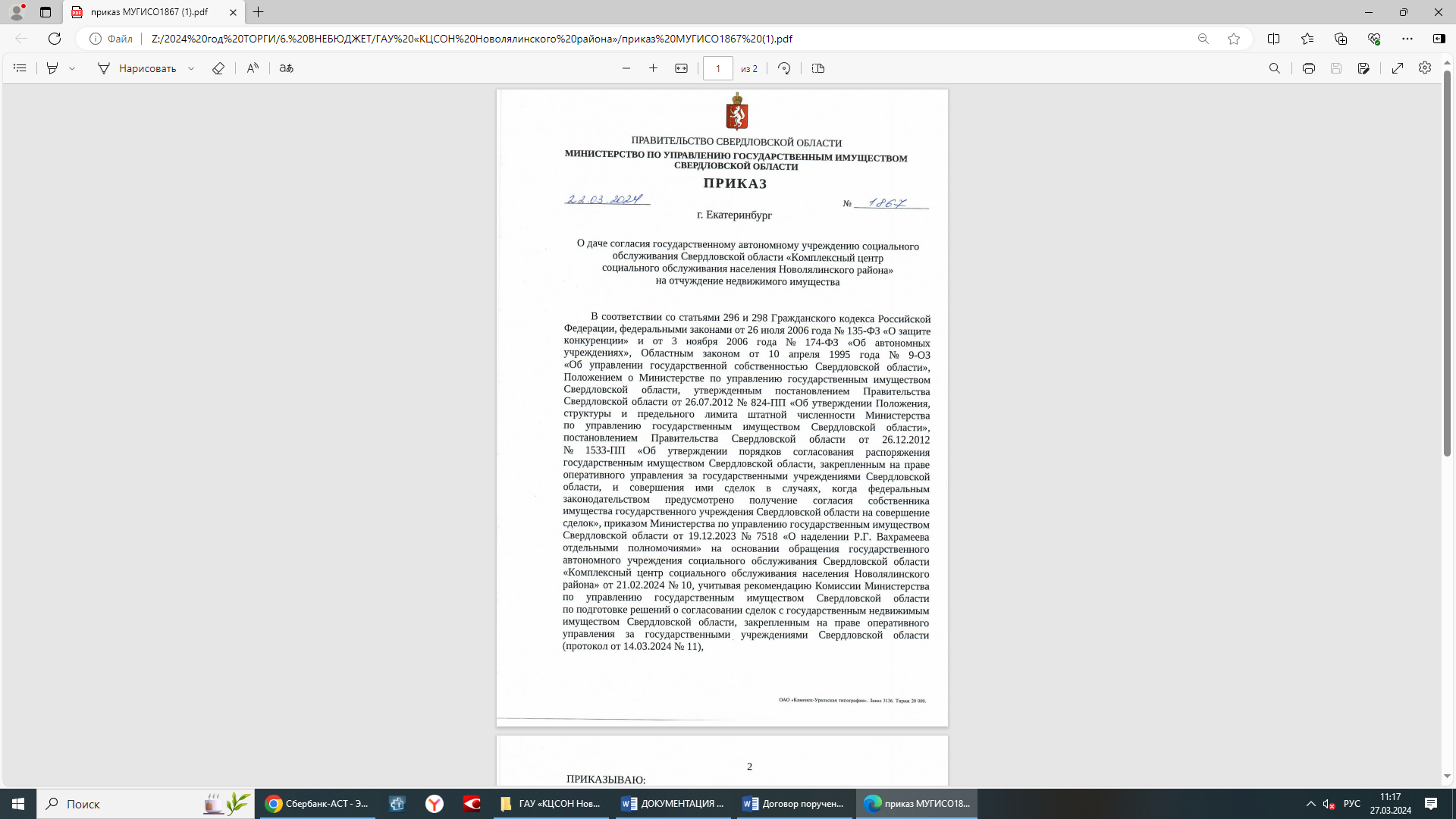 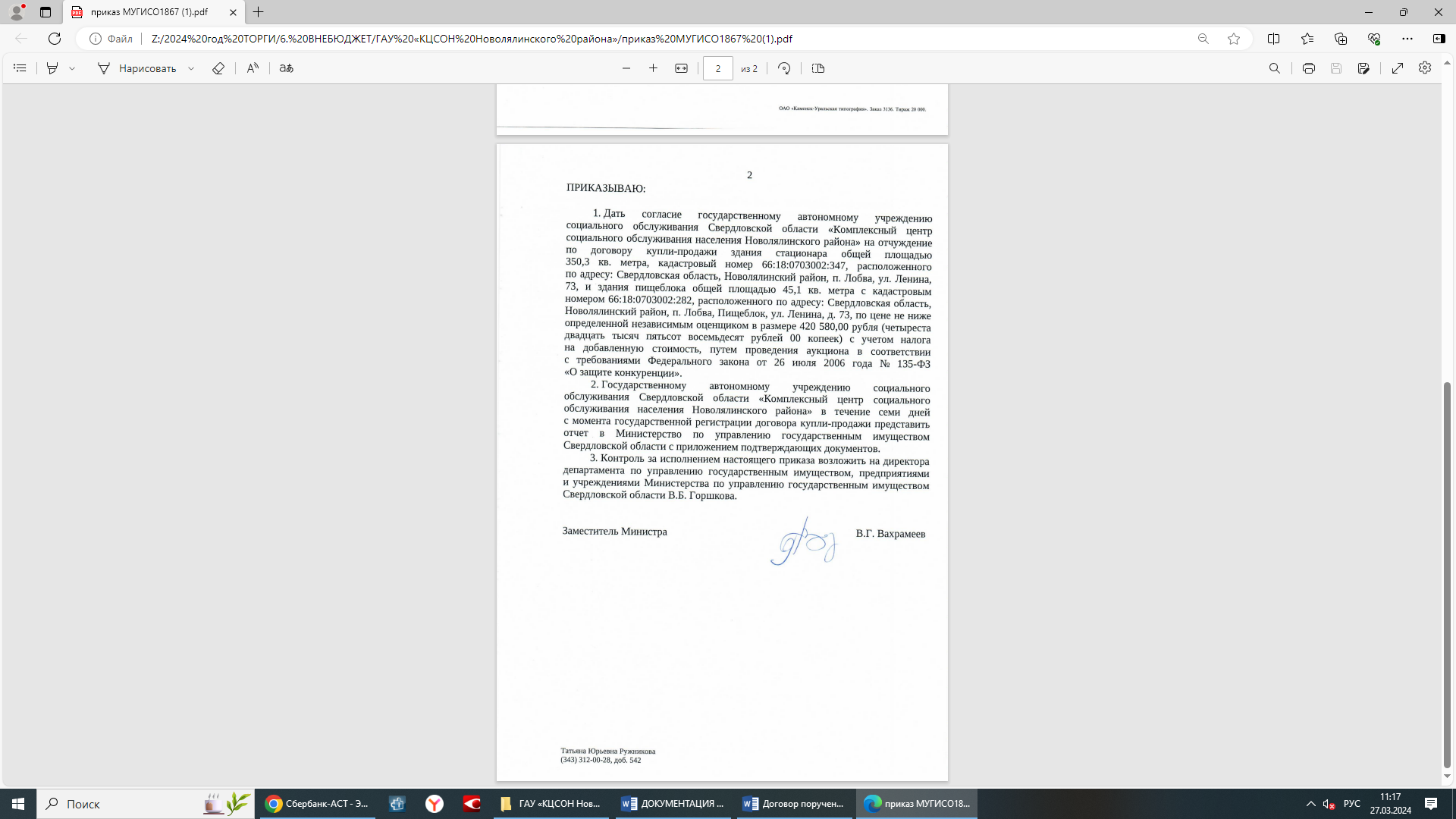 Приложение № 4 к Документации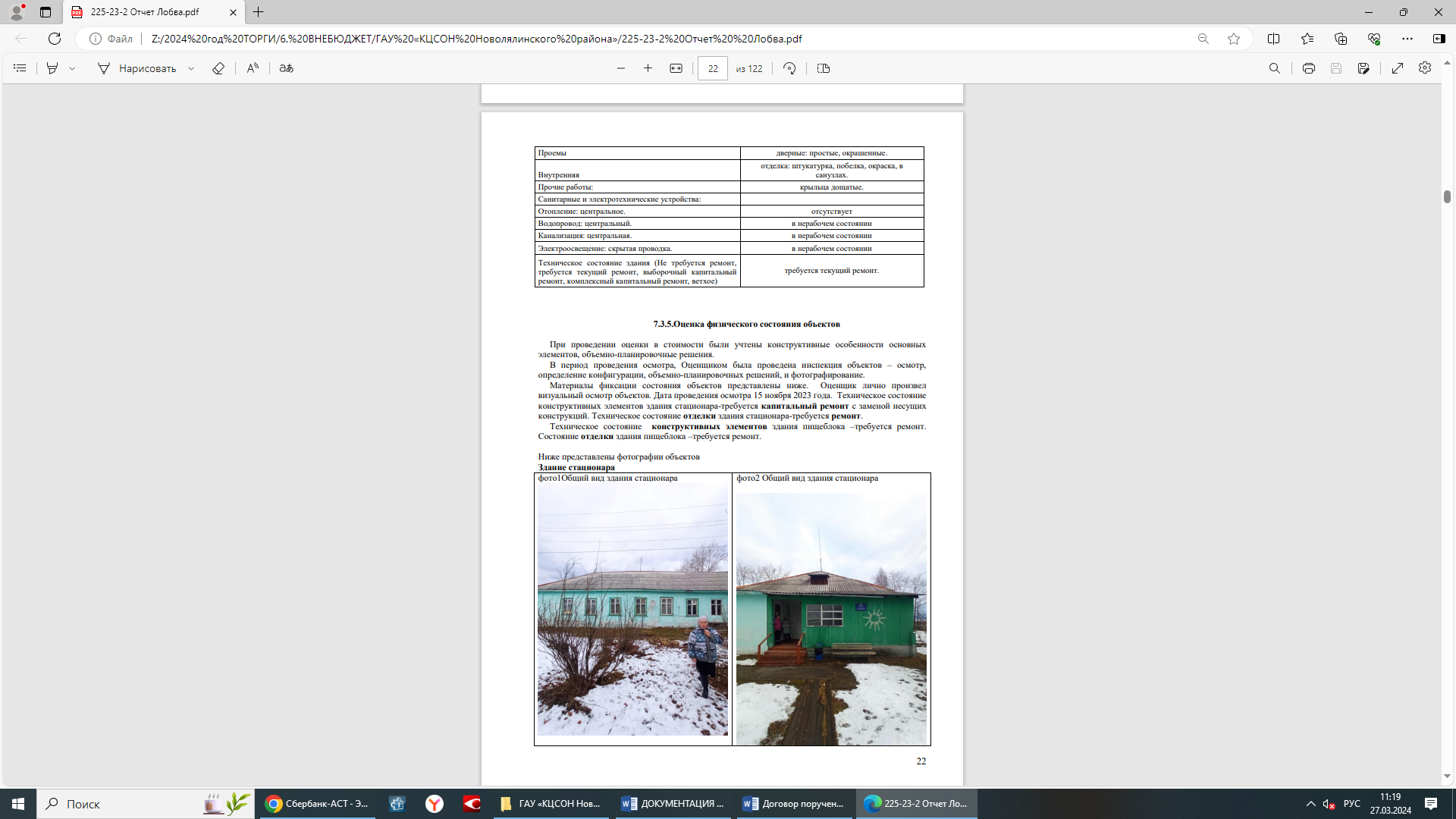 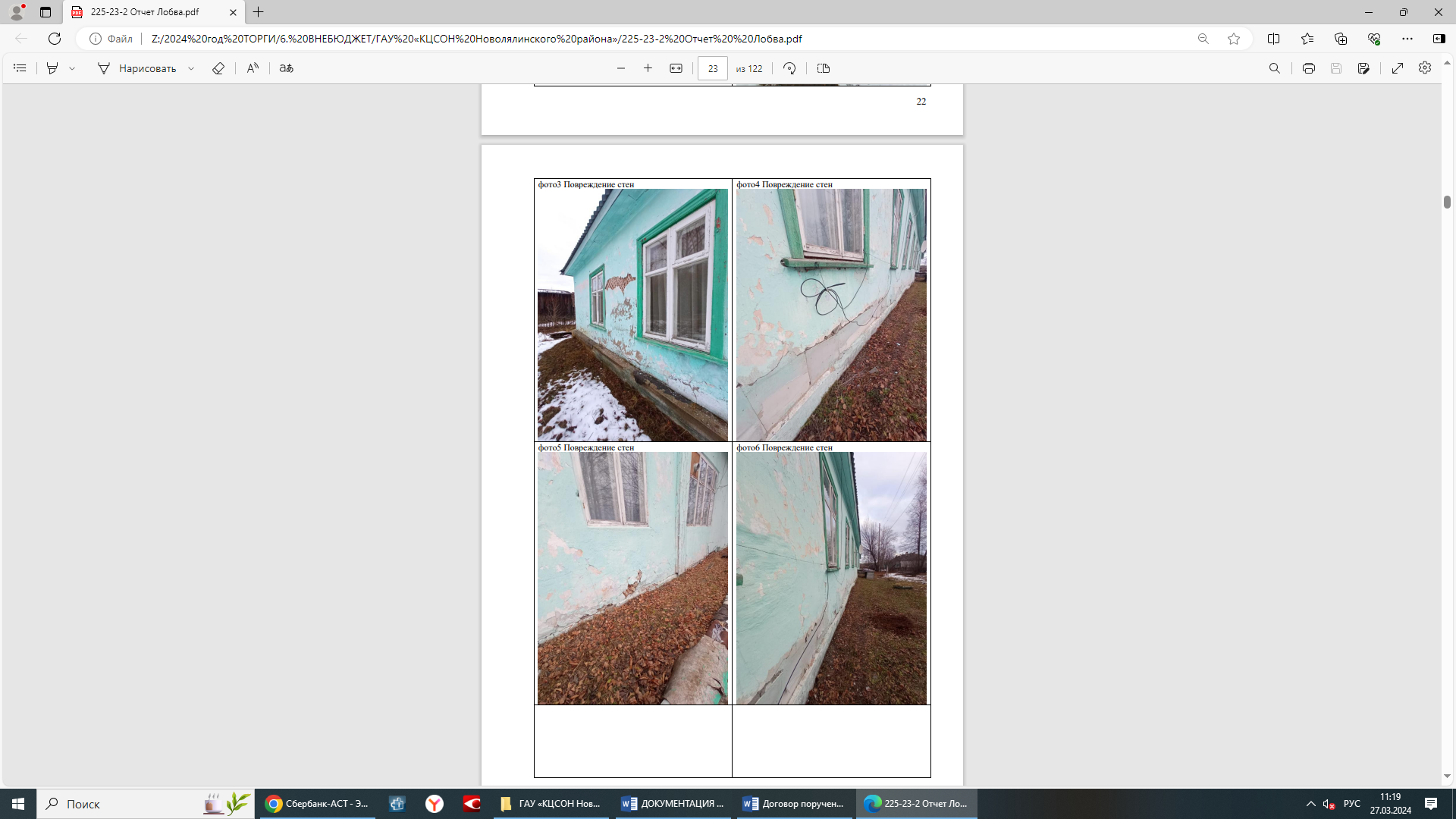 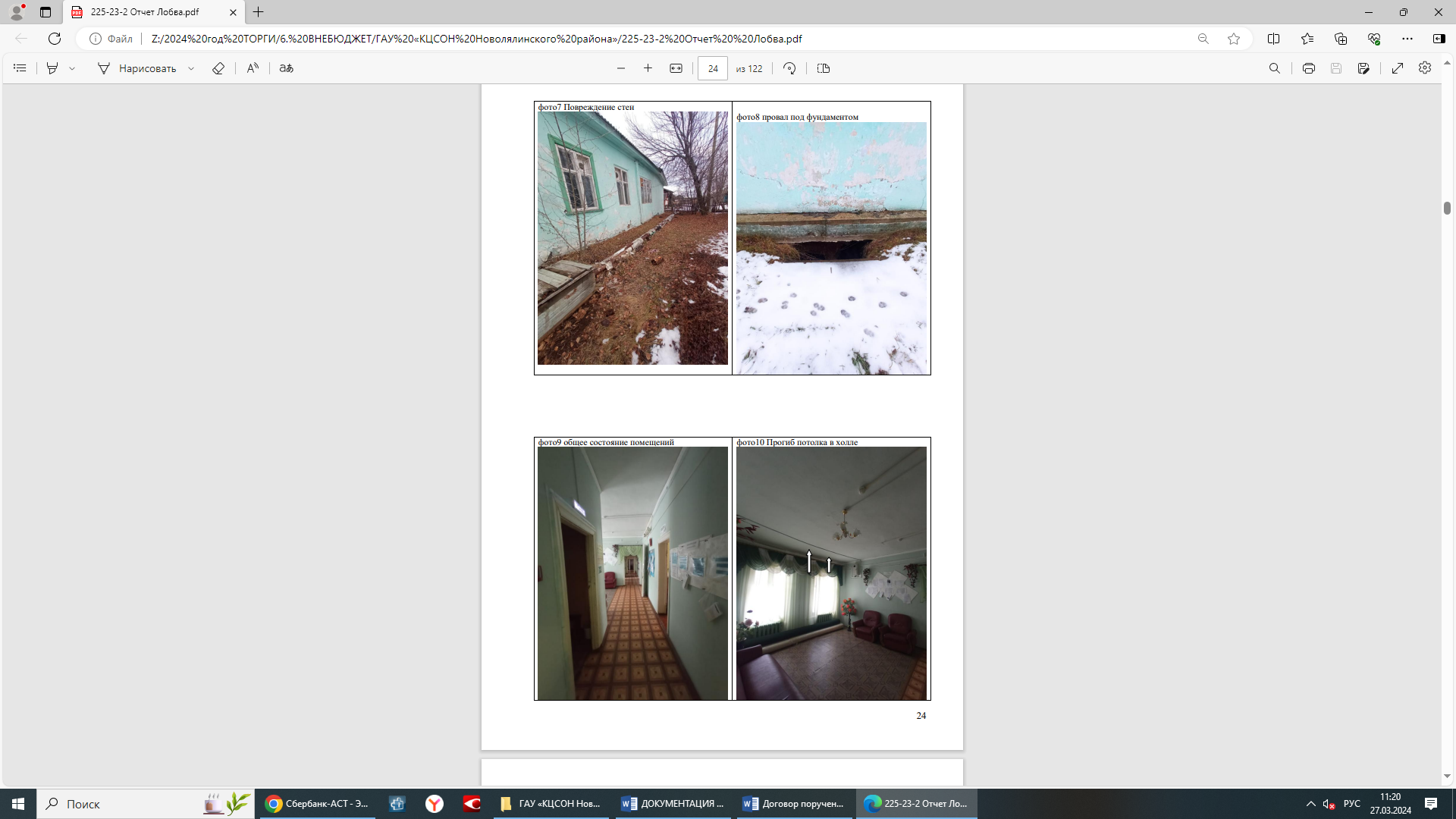 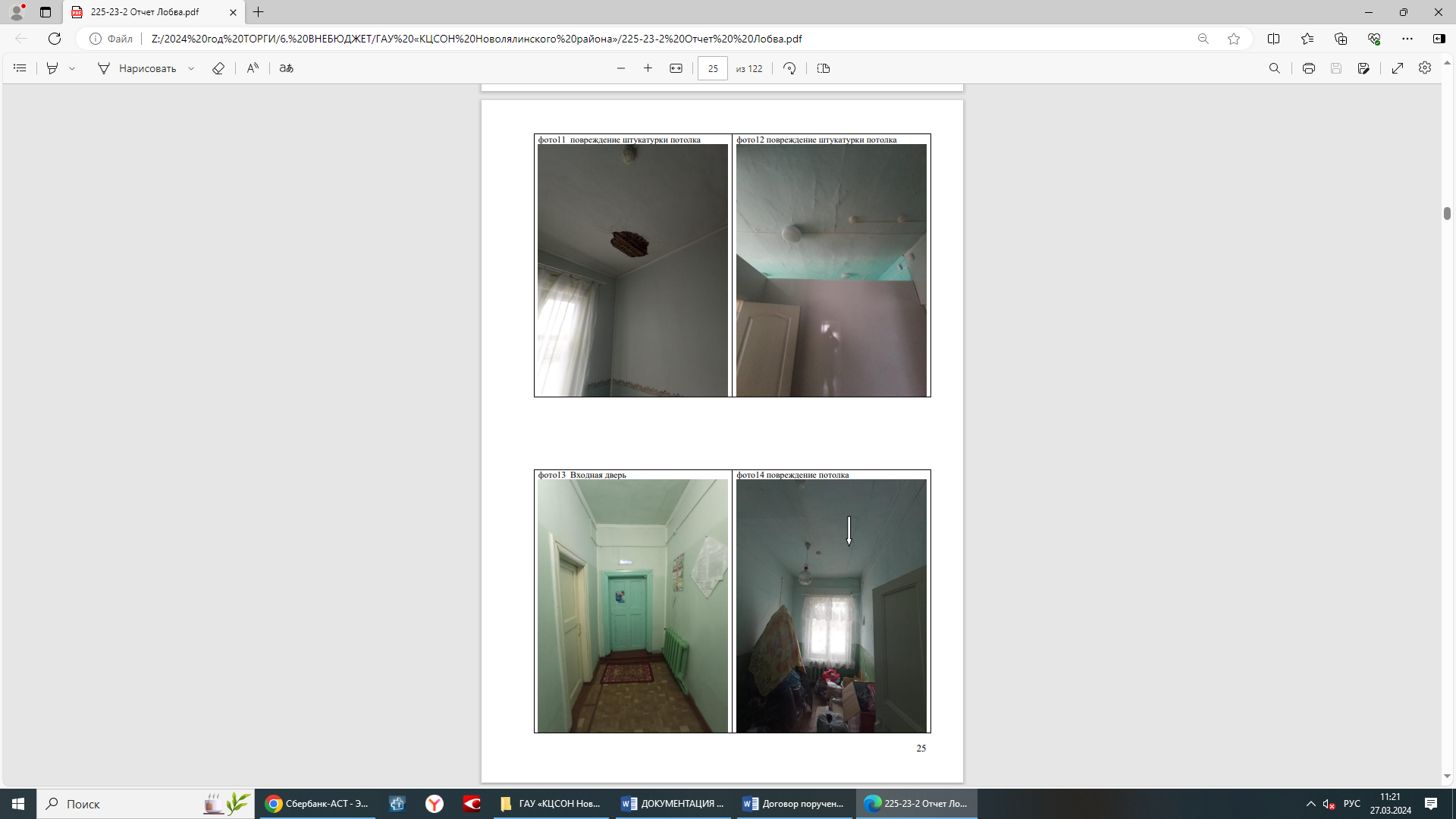 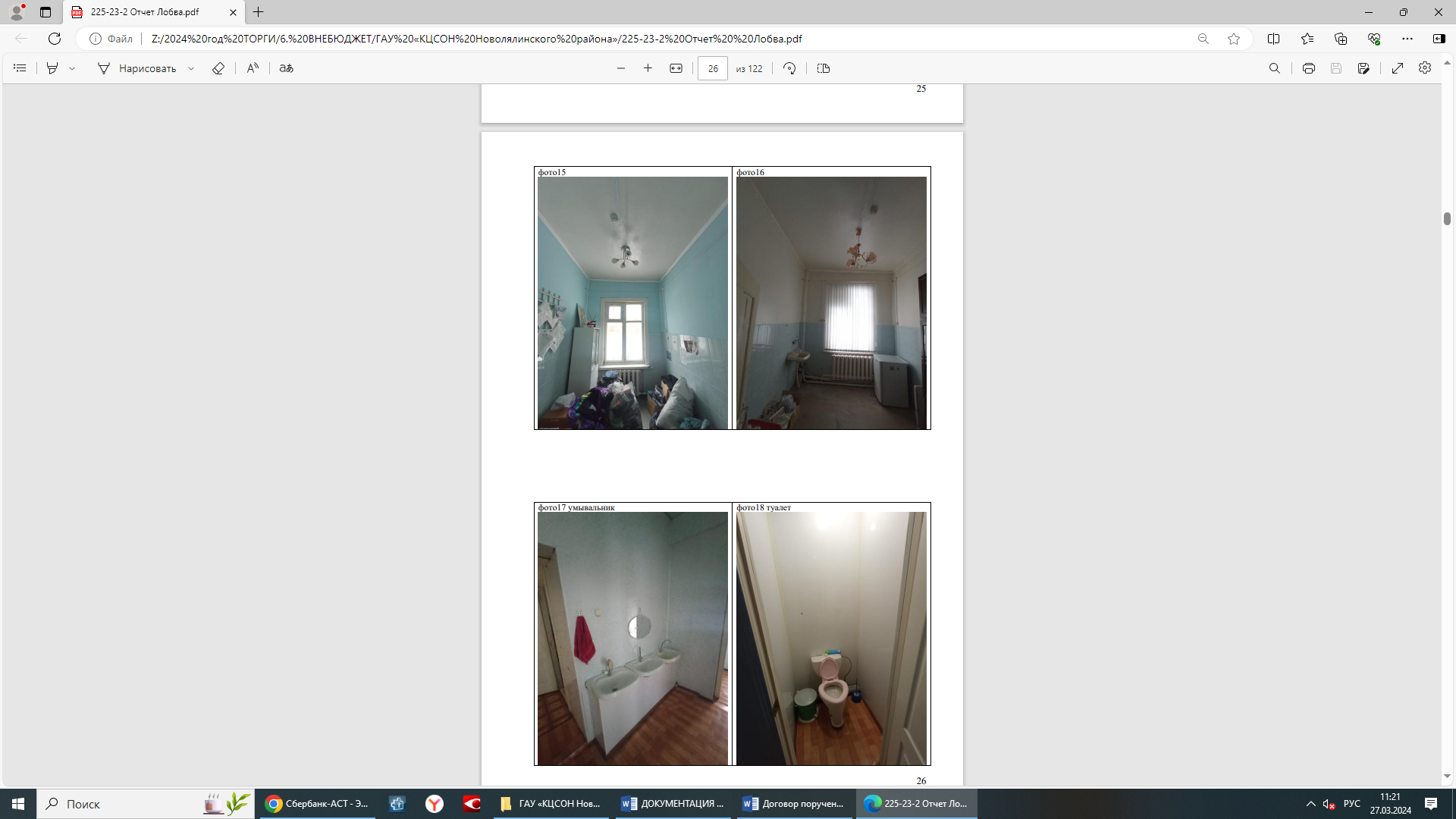 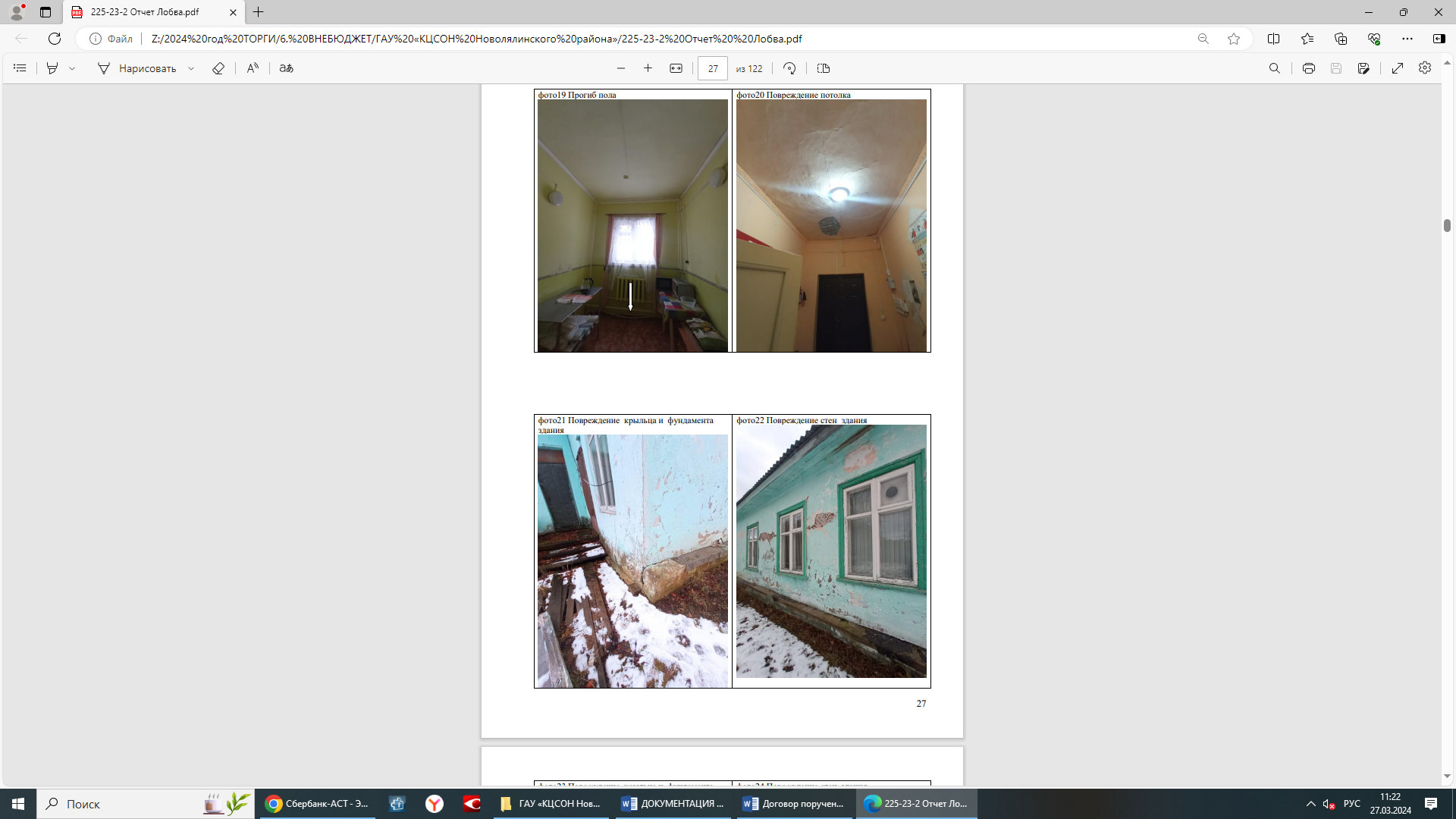 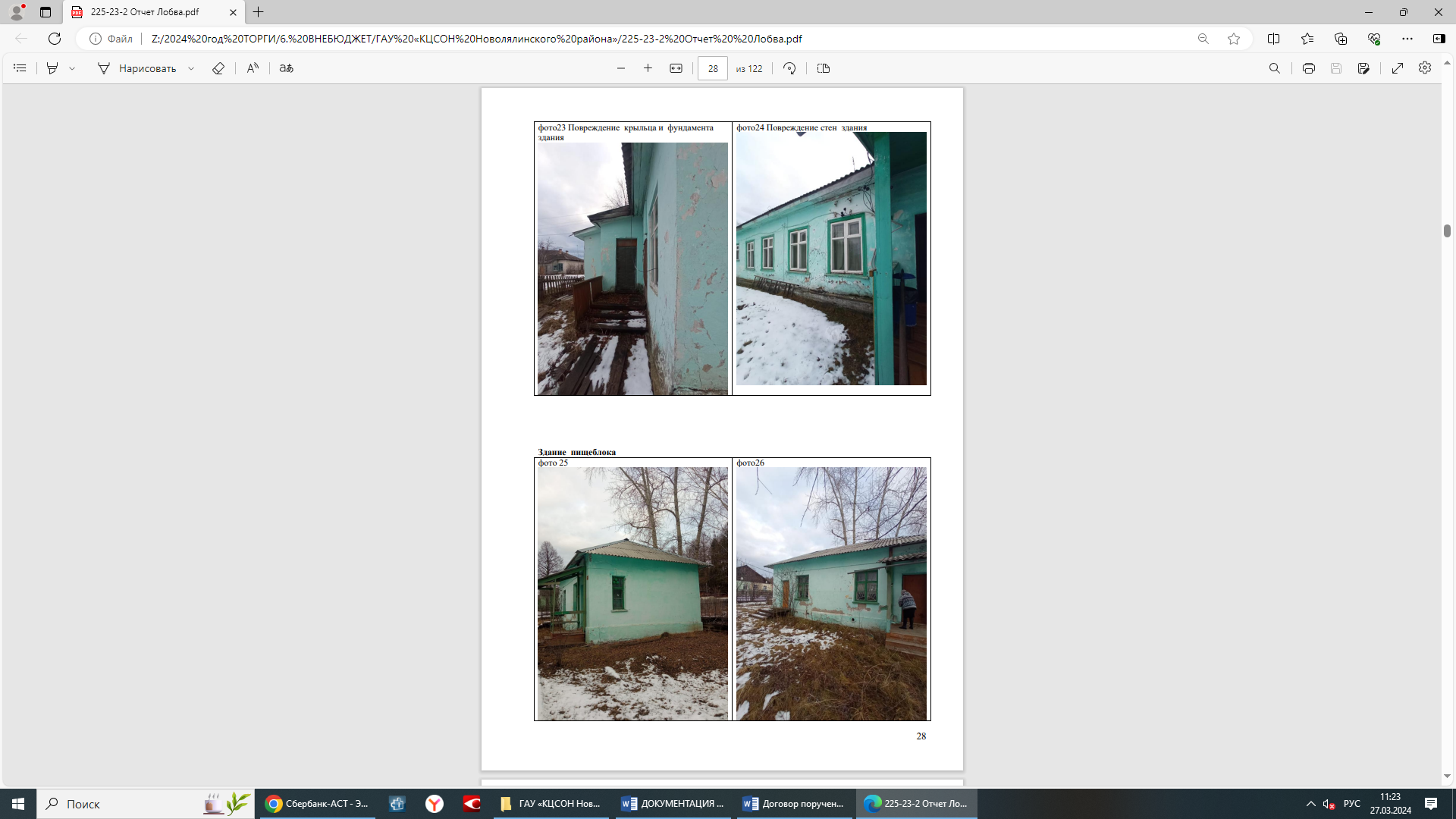 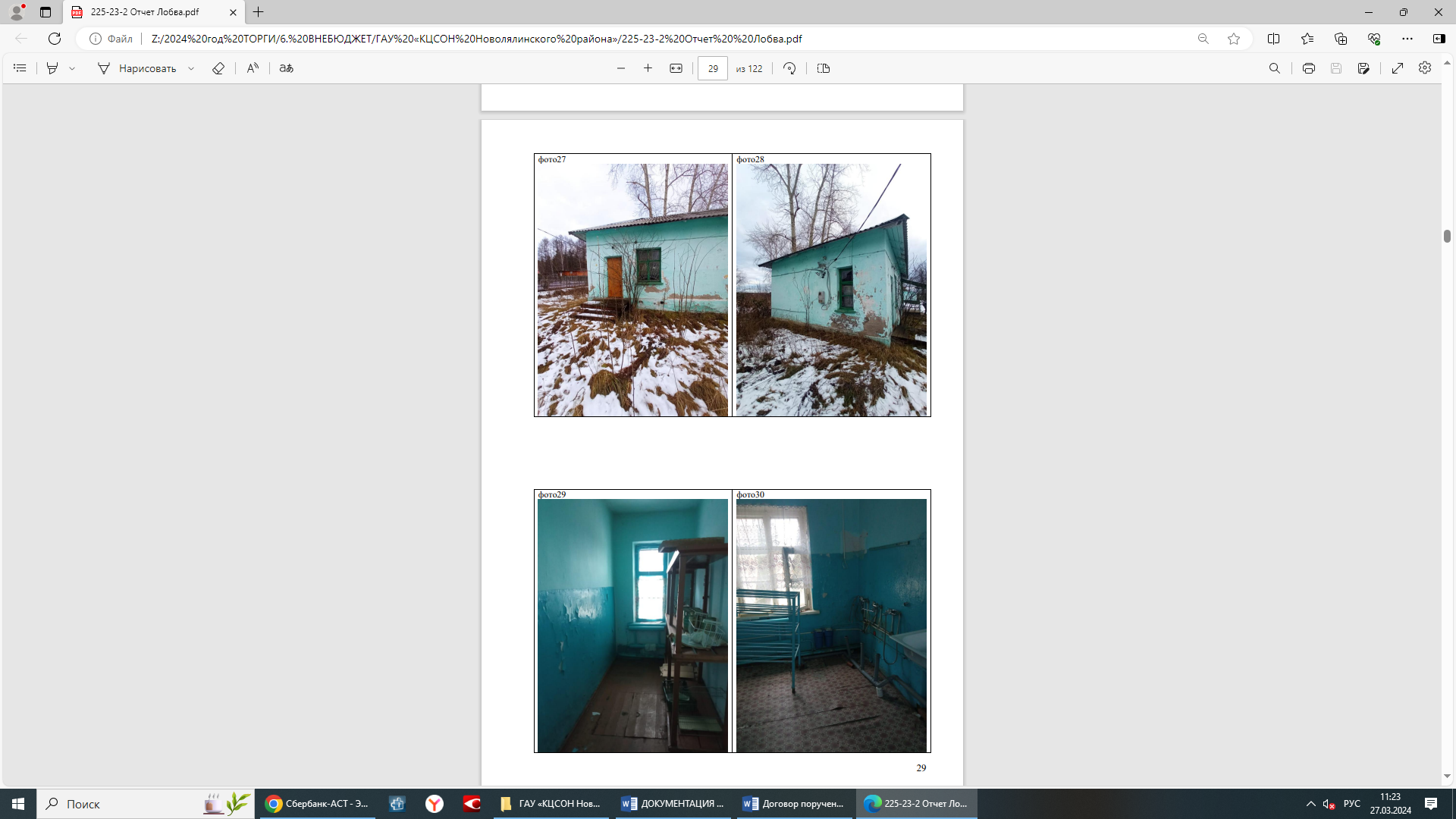 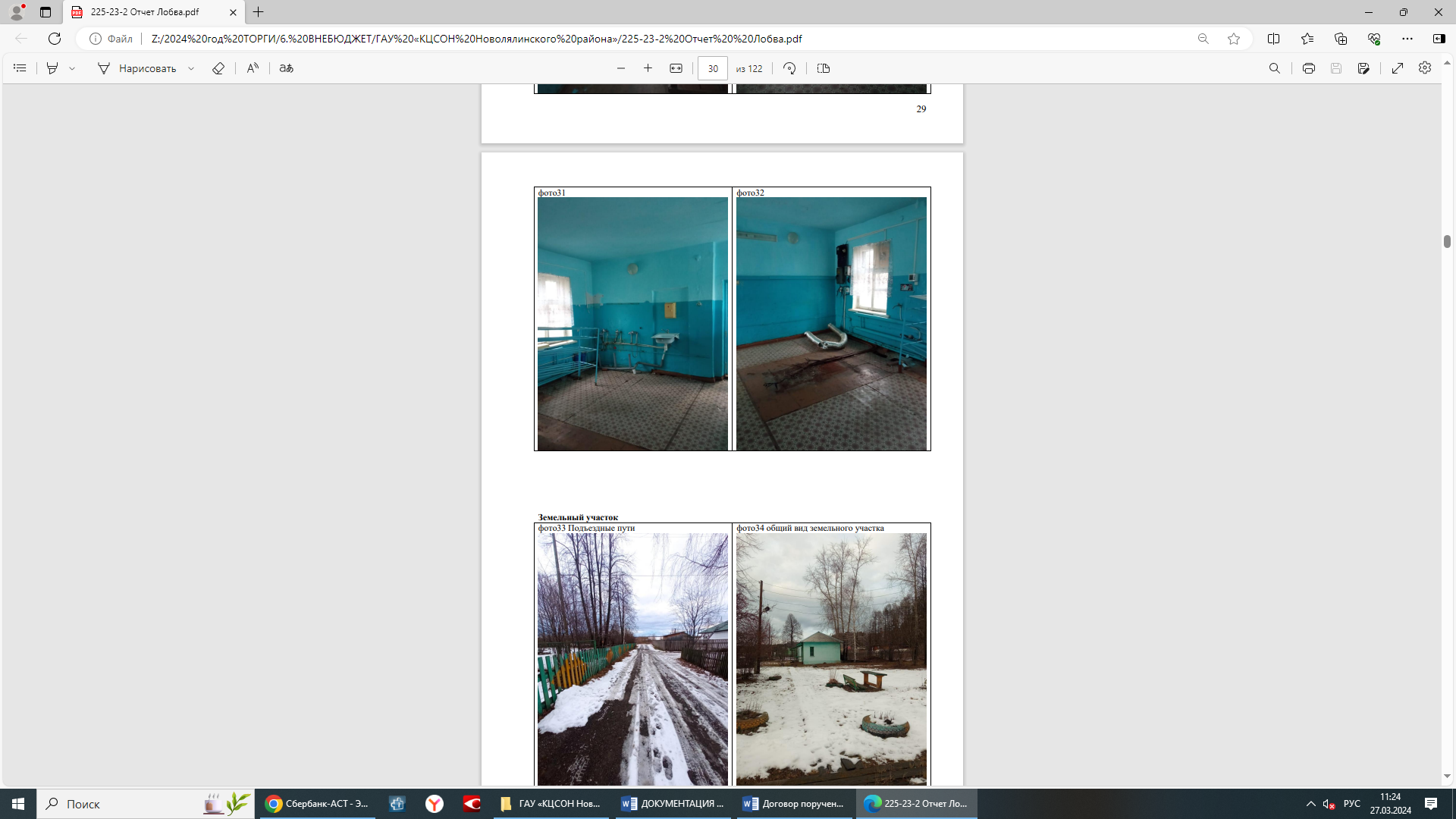 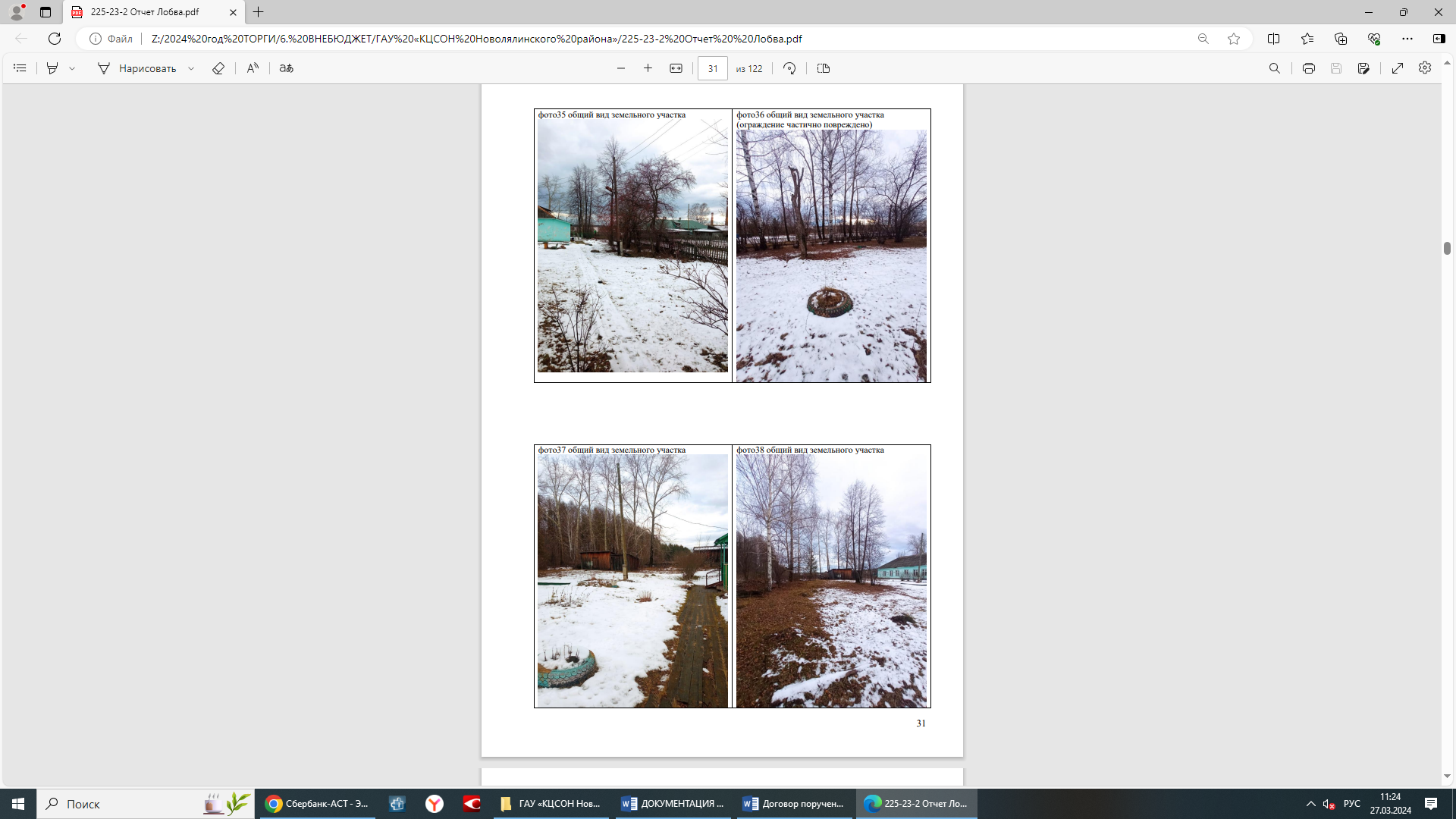 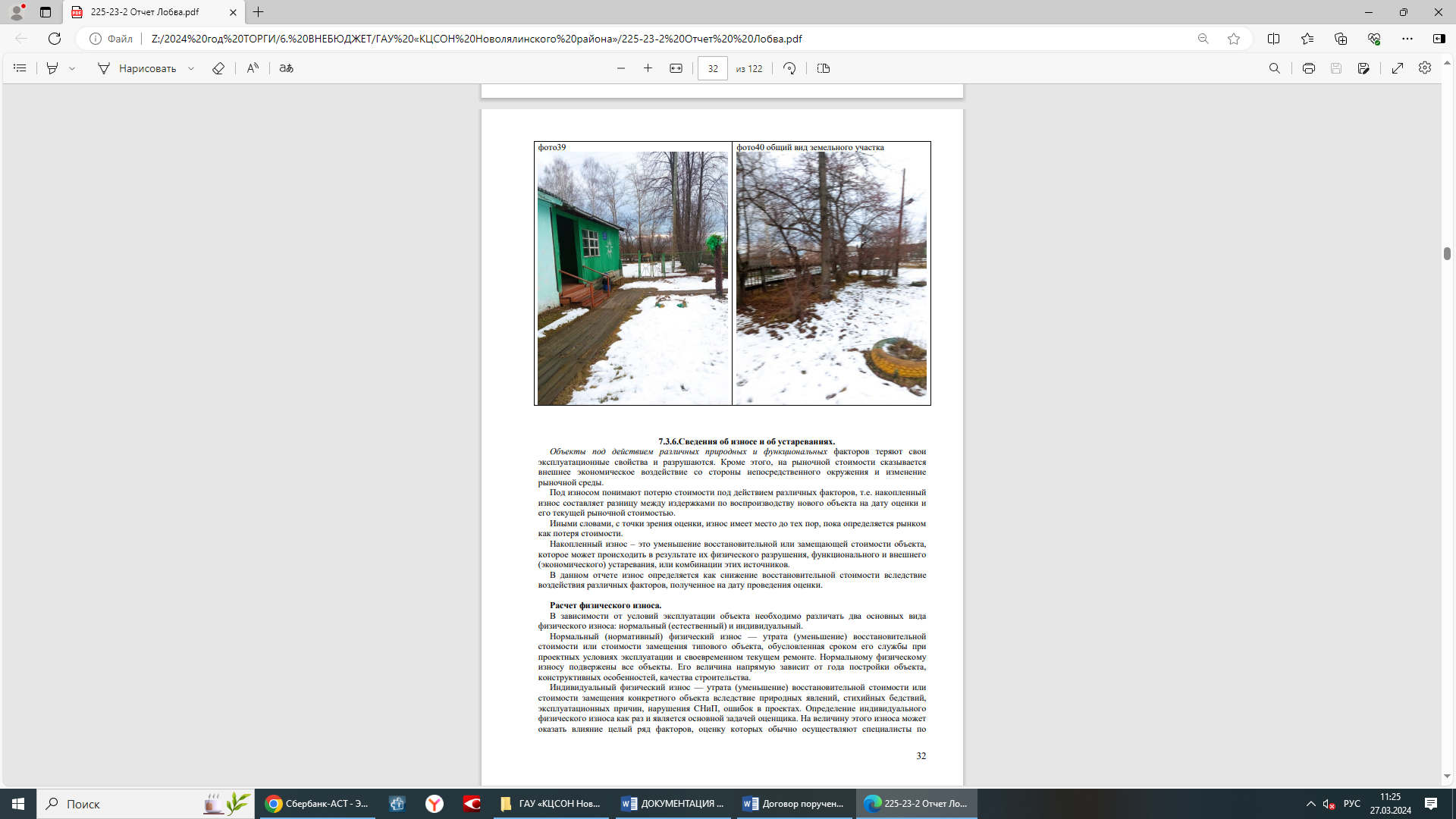 Учетный номер частиПлощадь, м2Содержание ограничения в использовании или ограничения права на объект недвижимости или обременения объекта недвижимости12366:18:0703002:206/1420вид ограничения (обременения): прочие ограничения прав и обременения объекта недвижимости; Срок действия: не установлен; реквизиты документа-основания: описание ЗУ от 23.08.2006 № 113; Содержание ограничения (обременения): Занят объектом социального обеспечения66:18:0703002:206/235вид ограничения (обременения): прочие ограничения прав и обременения объекта недвижимости; Срок действия: не установлен; реквизиты документа-основания: описание ЗУ от 23.08.2006 № 113; Содержание ограничения (обременения): Занят объектом социального обеспечения66:18:0703002:206/376вид ограничения (обременения): прочие ограничения прав и обременения объекта недвижимости; Срок действия: не установлен; реквизиты документа-основания: описание ЗУ от 23.08.2006 № 113; Содержание ограничения (обременения): Занят объектом социального обеспечения66:18:0703002:206/425вид ограничения (обременения): прочие ограничения прав и обременения объекта недвижимости; Срок действия: не установлен; реквизиты документа-основания: описание ЗУ от 23.08.2006 № 113; Содержание ограничения (обременения): Занят объектом социального обеспечения66:18:0703002:206/513вид ограничения (обременения): ограничения прав на земельный участок, предусмотренные статьей 56 Земельного кодекса Российской Федерации; Срок действия: не установлен; реквизиты документа-основания: постановление "Об утверждении Правил охраны электрических сетей напряжением свыше 1000 вольт" от 26.03.1984 № 255 выдан: Министерство СССР; Содержание ограничения (обременения): Ограничения использования объектов недвижимости в границах зоны с особыми условиями использования территории устанавливаются в соответствии с Постановлением Совета Министров СССР от 26 марта 1984 г. № 255 "Об утверждении правил охраны электрических сетей напряжением свыше 1000 вольт"; Реестровый номер границы: 66:18-6.10; Вид зоны по документу: Зона с особыми условиями использования территории ВЛ 6 кВ Очистные; Тип зоны: Охранная зона инженерных коммуникаций66:18:0703002:206/6621вид ограничения (обременения): ограничения прав на земельный участок, предусмотренные статьей 56 Земельного кодекса Российской Федерации; Срок действия: не установлен; реквизиты документа-основания: письмо ООО "АКГ ЭКФАРД" от 27.12.2013 № 1266; Содержание ограничения (обременения): Ограничения использования объектов не-движимости в границах зоны с особыми условиями использования территории в соответствии с Постановлением Совета Министров СССР от 11 сентября 1972 г. № 667 "Об утверждении правил охраны электрических сетей напряжением менее 1000 вольт"; Реестровый номер границы: 66:18-6.46; Вид зоны по документу: Охранная зона ЭСК ПС 6/10 кВ " Ляля" ВЛ - 0,4 кВ литер 28а, 28б, 28в, 28г, 28д; Тип зоны: Охранная зона инженерных коммуникаций; Номер: 45/45/2013ПолучательНаименованиеАО "Сбербанк-АСТ"ИНН:7707308480КПП:770401001Расчетный счет:40702810300020038047Банк получателяНаименование банка:ПАО "СБЕРБАНК РОССИИ" Г. МОСКВАБИК:044525225Корреспондентский счет:30101810400000000225Продавецгосударственное автономное учреждение социального обслуживания Свердловской области «Комплексный центр социального обслуживания населения Новолялинского района» Юридический адрес: 624400 Свердловская область, г. Новая Ляля ул. Уральская 26 ИНН 6647003296 КПП 668001001Министерство финансов Свердловской области (ГАУ «КЦСОН Новолялинского района»)       Р/сч. 03224643650000006200Кор. счет 40102810645370000054БИК 016577551ОГРН 1026602075422ОКТМО 65716000001л/с 33015009130Уральское ГУ Банка России//УФК по Свердловской области г. ЕкатеринбургЕ-mail (Kzson_lala@mail.ru), (soc103@egov66.ru)Тел. факс 8 343 88 (2-10-47) ПокупательПродавецПокупатель__________________ / Н.В. Ионина /м.п.   ___________________ / ________________ /м.п.ПродавецПокупатель__________________ / Н.В. Ионина /м.п.   ___________________ / ________________ /м.п.